Školní akční plán rozvoje vzdělávání na období 2018 až 2019 Název školy:   	Střední průmyslová škola elektrotechnická a zařízení pro další vzdělávání pedagogických pracovníků, spol. s r. o.Adresa školy:  	Svatováclavská 1404, 438 01  ŽatecRED IZO školy: 	600011038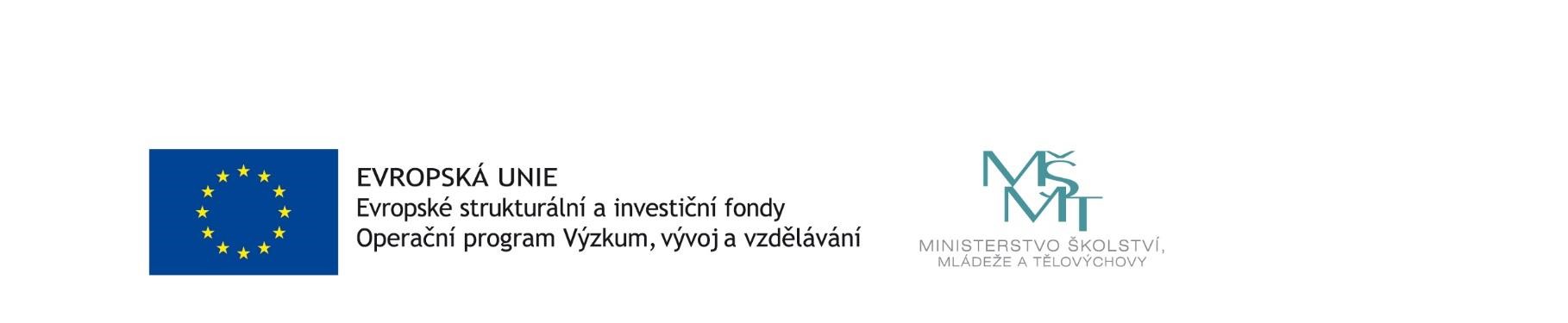 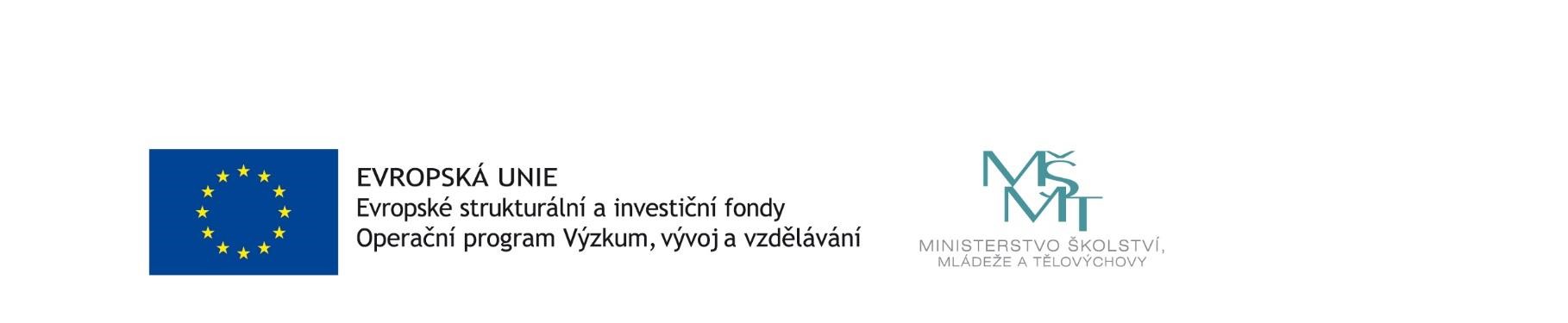 Ředitel školy:  	Ing. Bc. Petr Vajda, MPA  Měsíc, rok: 		12/2017 Obsah Charakteristika školy  Název a adresa školy: 	Střední průmyslová škola elektrotechnická a zařízení pro další vzdělávání pedagogických pracovníků spol. s r.o.				Žatec, Svatováclavská 1404Zřizovatel:		Ing. Alice Iskerková				Praha 1, Národní 37Jednatel: 		Ing. Alice Iskerková 				Praha 1, Národní 37Identifikační číslo:  		25115138IZO:				108040780			Identifikátor zařízení:		6000 11 038Zařazení do rejstříku škol.předškolních zařízení a školských zařízení:	1. září 1995 čj. 26767/94-60Právní forma: Společnost s ručením omezenýmŠkola byla zapsána dne 21. března 1997 do obchodního rejstříku, vedeného Krajským soudem v Ústí nad Labem, oddíl C, vložka 13530.Délka a forma vzdělávání: 			 26-41-M/01 Elektrotechnika, denní forma vzdělávání, délka vzdělávání: 4r.0 měs.26-41-M/01 Elektrotechnika, kombinovaná forma vzdělávání, délka vzdělávání: 4r.0 měs.Název školního vzdělávacího programu:	Elektrotechnická průmyslová škola  ŽatecKód a název oboru vzdělání:  			26–41 –M/ 01  ElektrotechnikaOdborné zaměření:                                           	Počítačové a zabezpečovací systémyStupeň poskytovaného vzdělání: 		střední vzdělání s maturitní zkouškouVedení školy:Jméno ředitele: 					Ing. Bc. Petr Vajda, MPAJméno zástupkyně ředitele:			Bc. Hana Anežka LýrováKontakty pro komunikaci se školou:		 Telefon: 					+420 415 726 003, 733 712 250 E-mail:						sekretariat@spsezatec.cz Webová stránka školy:				www.spsezatec.cz ID datové schránky: 				ie445msPROFIL ABSOLVENTAUplatnění absolventa v praxiAbsolvent školy se uplatní především jako správce počítačových sítí, programátor ve vyšších programovacích jazycích, programátor mikropočítačů a volně programovatelných automatů a webmaster. Má rovněž možnost zastávat funkce konstruktéra nebo projektanta elektrických a elektronických zařízení, údržbáře, seřizovače a pracovníka střediska řízení jakosti v elektrotechnické výrobě. Další možností uplatnění je provozní, zkušební, revizní, servisní nebo montážní technik zařízení a systémů. Může se jednat o zařízení elektrotechnická, elektronická, měřící i regulační.  Jako dispečer je vhodný též pro řízení a obsluhu automatizovaných pracovišť i strojů. Absolvent je připraven i k tomu, aby po složení maturitní zkoušky mohl nastoupit do některé z forem terciárního vzdělávání, zejména ke studiu na vysoké škole nebo na vyšší odborné škole. Absolvent má rovněž předpoklady pro to, aby rozvíjel vlastní podnikatelské aktivity.Výsledky vzděláváníOčekávané kompetence absolventaAbsolvent má vytvořeny klíčové i odborné kompetence středoškolsky vzdělaného odborníka jak v oboru elektrotechniky, tak v oboru informační technologie.       Klíčové kompetenceKompetence k učeníVzdělávání směřuje k tomu, aby absolventi byli schopni efektivně se učit, vyhodnocovat obsažené výsledky a pokrok a reálně si stanovovat potřeby a cíle svého dalšího vzdělávání.  Absolvent má pozitivní vztah k učení a vzdělávání. Ovládá různé techniky učení, umí si vytvořit vhodný studijní režim a podmínky. Uplatňuje různé způsoby práce s textem (zvláště studijní a analytické čtení), umí efektivně vyhledávat a zpracovávat informace. Je čtenářsky gramotný. Umí poslouchat mluvené projevy (výklad, přednášku, proslov) a pořizovat si poznámky. Využívá ke svému učení různé informační zdroje. Sleduje a hodnotí pokrok při dosahování cílů svého učení, přijímá hodnocení výsledků svého učení ze strany jiných lidí. Zná možnosti svého dalšího vzdělávání, zejména v oboru a povolání.Kompetence k řešení problémůVzdělávání směřuje k tomu, aby absolventi byli schopni řešit samostatně běžné pracovní i mimopracovní problém. Umí porozumět zadání úkolu nebo určit jádro problému, získat informace potřebné k řešení problému, navrhnout způsob řešení, popř. varianty řešení, a zdůvodnit jej, vyhodnotit a ověřit správnost zvoleného postupu a dosažené výsledky. Uplatňuje při řešení problémů různé metody myšlení (logické, matematické, empirické) a myšlenkové operace. Je schopen zvolit prostředky a způsoby (pomůcky, studijní literaturu, metody a techniky), vhodné pro splnění jednotlivých úkolů a využívat zkušeností i vědomostí nabytých dříve. Spolupracuje při řešení problémů s jinými lidmi (týmové řešení).Komunikativní kompetenceVzdělávání směřuje k tomu, aby absolvent byl schopen vyjadřovat se v písemné i ústní formě v různých životních situacích.  Své myšlenky formuluje srozumitelně a souvisle, v písemné podobě přehledně a jazykově správně. Aktivně se účastní diskusí, dokáže obhajovat své názory a postoje. Zpracovává administrativní písemnosti, pracovní dokumenty i souvislé texty na běžná i odborná témata, dodržuje jazykové a stylistické normy i odbornou terminologii. Vyjadřuje se a vystupuje v souladu se zásadami kultury projevu a chování. Umí se vyjádřit přiměřeně k účelu jednání a komunikační situaci v cizím jazyce, čte s porozuměním cizojazyčný text, dokáže písemně zpracovat jednodušší cizojazyčné materiály.  Personální a sociální kompetenceVzdělávání směřuje k tomu, aby absolventi byli připraveni stanovovat si na základě poznání své osobnosti přiměřené cíle osobního rozvoje v oblasti zájmové i pracovní, pečovat o své zdraví, spolupracovat s ostatními a přispívat k utváření vhodných mezilidských vztahů.  Posuzuje reálně své fyzické a duševní možnosti, dokáže odhadnout důsledky svého jednání a chování v různých situacích, stanovovat si cíle a priority podle svých osobních schopností, zájmové a pracovní orientace a životních podmínek. Reaguje adekvátně na hodnocení svého vystupování a způsobu jednání ze strany jiných lidí, dokáže přijímat radu i kritiku. Má odpovědný vztah ke svému zdraví, pečuje o svůj fyzický i duševní rozvoj, je si vědom důsledků nezdravého životního stylu a závislostí. Dokáže se adaptovat se na měnící se životní a pracovní podmínky a podle svých schopností možností je pozitivně ovlivňovat Dokáže pracovat v týmu, podněcovat práci týmu vlastními návrhy na zlepšení práce a řešení úkolů, nezaujatě zvažovat návrhy druhých. Přispívá k vytváření vstřícných mezilidských vztahů a předchází osobním konfliktům. Nepodléhá předsudkům a stereotypům v přístupu k druhým.Občanské kompetence a kulturní povědomíVzdělávání směřuje k tomu, aby absolventi uznávali hodnoty a postoje podstatné pro život v demokratické společnosti a dodržovali je, jednali v souladu s trvale udržitelným rozvojem a podporovali hodnoty národní, evropské i světové kultury. Jedná odpovědně, samostatně a iniciativně nejen ve vlastním zájmu, ale i ve veřejném zájmu. Dodržuje zákony, respektuje práva a osobnost druhých lidí (popř. jejich kulturní specifika), vystupuje proti nesnášenlivosti, xenofobii a diskriminaci. Jedná v souladu s morálními principy a zásadami společenského chování, přispívá k uplatňování hodnot demokracie. Zajímá se aktivně o politické a společenské dění u nás a ve světě, chápe význam životního prostředí pro člověka a jedná v duchu udržitelného rozvoje. Uznává hodnotu života, uvědomuje si odpovědnost za vlastní život a spoluodpovědnost při zabezpečování ochrany života a zdraví ostatních. Uznává tradice a hodnoty svého národa, chápe jeho minulost i současnost v evropském a světovém kontextu. Podporuje hodnoty místní, národní, evropské i světové kultury a má k nim vytvořen pozitivní vztah.Kompetence k pracovnímu uplatnění a podnikatelským aktivitámVzdělávání směřuje k tomu, aby absolventi byli schopni optimálně využívat svých osobnostních a odborných předpokladů pro úspěšné uplatnění ve světě práce, pro budování a rozvoj své profesní kariéry a s tím související potřebu celoživotního učení. Má odpovědný postoj k vlastní profesní budoucnosti a tedy i vzdělávání, uvědomuje si význam celoživotního učení a je připraven přizpůsobit se proměnlivým pracovním podmínkám. Má přehled o možnostech uplatnění na trhu práce v daném oboru, dokáže cílevědomě a zodpovědně rozhodovat o své budoucí profesní a vzdělávací dráze. Má reálnou představu o pracovních, platových a jiných podmínkách v oboru a o požadavcích zaměstnavatelů na pracovníky. Získává a vyhodnocuje informace o pracovních i vzdělávacích příležitostech, využívá poradenských a zprostředkovatelských služeb jak z oblasti světa práce, tak vzdělávání, prezentuje svůj odborný potenciál a své profesní cíle. Zná obecná práva a povinnosti zaměstnavatelů a pracovníků, rozumí podstatě a principům podnikání, má představu o právních, ekonomických, administrativních, osobnostních a etických aspektech soukromého podnikání. Dokáže vyhledávat a posuzovat podnikatelské příležitosti v souladu s realitou tržního prostředí, svými předpoklady a dalšími možnostmi.Matematické kompetenceVzdělávání směřuje k tomu, aby absolventi byli schopni funkčně využívat matematické dovednosti v různých životních situacích.  Správně používá a převádí běžné jednotky, používá pojmy kvantifikujícího charakteru, provádí reálný odhad výsledku řešení dané úlohy. Nachází vztahy mezi jevy a předměty při řešení praktických úkolů, umí je vymezit, popsat a správně využít pro dané řešení. Dokáže číst a vytvářet různé formy grafického znázornění (tabulky, diagramy, grafy, schémata apod.). Aplikuje znalosti o základních tvarech předmětů a jejich vzájemné poloze v rovině i prostoru. Využívá matematické postupy při řešení různých praktických úkolů. Kompetence k práci s informacemi při využití prostředků ICT Vzdělávání směřuje k tomu, aby absolventi pracovali s osobním počítačem a jeho základním a aplikačním programovým vybavením, ale i s dalšími prostředky ICT. Tedy umí pracovat s osobním počítačem a dalšími prostředky informačních a komunikačních technologií. Ovládají běžné základní a aplikační programové vybavení. Komunikují elektronickou poštou a využívají další prostředky online a offline komunikace. Umí získávat informace z otevřených zdrojů, zejména pak s využitím celosvětové sítě Internet. Pracují s informacemi z různých zdrojů nesenými na různých médiích (tištěných, elektronických, audiovizuálních), a to i s využitím prostředků informačních a komunikačních technologií. Uvědomují si nutnost posuzovat rozdílnou věrohodnost různých informačních zdrojů a kriticky přistupují k získaným informacím. Odborné  kompetence, dané oborem  Elektrotechnikaa. Provádí elektrotechnické výpočty a uplatňuje grafické metody řešení úloh s využitím základních elektrotechnických zákonů, vztahů a pravidel. Dokáže změřit a spočítat hlavní elektrické veličiny – proud, napětí, odpor, měrný odpor, elektrickou práci a výkon. Umí aplikovat tyto znalosti na řešení praktických problémů-zjišťování příkonu elektrospotřebiče, zjišťování ztrát ve vedení, výběr vhodného vodiče a jistících zařízení. Při řešení elektrotechnických úloh využívá norem a dalších zdrojů informací. Orientuje se v elektrotechnických schématech i v dokumentaci elektrických a elektronických zařízení. Dokáže tvořit jednoduché výkresy součástí a sestavení i pomocí prostředí CAE. Ovládá řešení obvodů stejnosměrného proudu a uplatňuje tyto znalosti např. při zjišťování proudů ve členech obvodu nebo zvětšování měřícího rozsahu ampérmetru a voltmetru. Zná metodiku určení elektrického indukčního toku, elektrickou indukci a intenzitu elektrického pole. Je schopen spočítat nosnost elektromagnetu. Řeší obvody střídavého proudu a vytváří jejich fázové diagramy, stanovuje elektrické veličiny jednoduchých trojfázových soustav při zapojení do hvězdy a do trojúhelníku.  Je seznámen s problematikou točivého magnetického pole. Zná polovodičové prvky, jejich vlastnosti a technologii výroby. Umí vybrat součástky z katalogů, stanovit jejich optimální provozní podmínky a navrhnout jejich chlazení. Navrhnout, zapojit a oživit jednoduché elektronické obvody. Navrhnout a zhotovit plošné spoje včetně využití výpočetní techniky. Ovládá ruční a základní strojní obrábění různých materiálů. Zná teorii spínaných napájecích zdrojů a frekvenčních měničů pro řízení elektrických strojů. Provádí elektroinstalační práce, zapojuje jistící prvky, navrhuje, zapojuje a sestavuje jednoduché elektronické obvody −  elektrické rozvody, zásuvky, jistící a ovládací prvky (stykače, jističe, pojistky). Projektuje a zapojuje světelné obvody, zářivková a výbojková svítidla.  Používá měřicí přístroje k měření elektrických parametrů a charakteristik elektrotechnických prvků a zařízení i k měření neelektrických veličin. Ovládá analýzu a vyhodnocení výsledků uskutečněných měření a přehledné zpracování jejich výsledků.  Na základě výsledků měření provádí kontrolu, diagnostiku a zprovozňování elektrotechnických strojů a zařízení. Je seznámen s metodikou dálkových měření a systémem SCADA i s využitím zařízení výpočetní techniky pro účely měření, zpracování a ukládání výsledků měření. b. Dbá na bezpečnost práce a ochranu zdraví při práci. Chápe zásady bezpečnosti práce jako nedílnou součást péče o své zdraví i zdraví dalších osob, vyskytujících se na pracovištích. Chápe bezpečnostní hlediska i jako součást řízení jakosti a jednu z podmínek získání či udržení certifikátu jakosti. Zná a dodržuje základní předpisy, týkající se bezpečnosti a ochrany zdraví při práci a požární prevence. Zná ochranné pomůcky a umí je používat. Umí rozpoznat možnost nebezpečí úrazu nebo ohrožení zdraví a je schopen zajistit odstranění závad či snížení možných rizik. Zná nároky na ochranu zdraví v souvislosti s prací, nároky vzniklé úrazem nebo poškozením zdraví v souvislosti s vykonáváním práce.  Je vybaven vědomostmi o zásadách poskytování první pomoci při náhlém onemocnění nebo úrazu a dokáže první pomoc sám poskytnout. c. Chápe kvalitu jako významný nástroj konkurenceschopnosti a dobrého jména podniku. Jedná ekonomicky a v souladu se strategií trvale udržitelného rozvoje.  Zná význam, účel a užitečnost vykonávané práce, její finanční, popř. společenské ohodnocení. Nakládá s materiály, energiemi, odpady, vodou a jinými látkami ekonomicky a s ohledem na životní prostředí. Je schopen provádět základní hodnocení ekonomické efektivity projektu elektrotechnického zařízení a orientovat se v nabídkách komponentů, potřebných pro realizaci projektu. d. Je teoreticky a jazykově připraven pro možnost pokračování ve studiu na vysoké škole v ČR či v zahraničí. Rozšířená odborná  kompetence, daná zaměřenímAbsolvent je připraven řešit problémy architektury a technického vybavení počítačů i počítačových sítí. Zvládá programování i správu informačních a databázových systémů. Zná textový, tabulkový i databázový procesor, software pro prezentaci, tvorbu webových stránek, organizační, plánovací a další komunikační software. Orientuje se v právních normách a předpisech, týkajících se provozu informačních technologií. Ovládá základy projektování v CAE a programování mikročipů.  Samostatně navrhuje zabezpečení objektu podle zadaných parametrů, umí navrhnout  řídící systém a vytvořit k němu technickou dokumentaci,  dokáže sestavit a ovládat systém dálkového řízení či dálkového měření, umí navrhnout a realizovat modelová zařízení  dálkového řízení, měření a regulace.I. čtyřletá denní formaA) Popis celkového pojetí vzděláváníŠkolní vzdělávací program byl vytvořen na základě Rámcového vzdělávacího programu oboru 26-41-M/01 Elektrotechnika. Ten vychází z myšlenky, že vzdělávání je cestou i nástrojem rozvoje lidské osobnosti. Jako teoretické východisko pro koncipování struktury cílů středního odborného vzdělávání byl použit koncept čtyř cílů vzdělávání pro 21. století (je uvedeno v kompetencích absolventa). Záměrem středního odborného vzdělávání je připravit žáka na úspěšný, smysluplný a odpovědný osobní, občanský i pracovní život.S přihlédnutím k situaci v regionu a k požadavkům potenciálních zaměstnavatelů našich absolventů bylo zvoleno zaměření školního vzdělávacího programu na počítačové systémy, využitelné především pro řízení, regulaci a dálkové měření. Tímto zaměřením ale zůstává nedotčena schopnost absolventa řešit základní problémy z oblasti provozní elektrotechniky (instalace budov, rozvaděče, pohony atd.).V oblasti praktického vyučování vzdělávací program podstatně ovlivňují naši hlavní sociální partneři, kteří budou dále uvedeni. Výuka je přiměřeně doplňována samostatnými pracemi žáků formou referátů, ve vyšších ročnících formou individuálních nebo týmových projektů. V průběhu studia jsou sestavovány žákovské týmy pro zajištění konkrétních akcí, jako je např. prezentace školy na veřejnosti, Den otevřených dveří, účast v týmových soutěžích, komplexní zajištění statistických průzkumů pro sociální partnery, charitativní akce apod.Výchova k občanským a klíčovým kompetencím je realizována ve výuce jednotlivých předmětů tak, aby byla v souladu s obsahem vzdělávání a na žáky působila přirozeně, odstupňovaně podle jejich věku a navazovala na předchozí stupeň rozvoje.Podobným způsobem jsou začleněna i průřezová témata, která se vážou k obsahu jednotlivých předmětů a přirozeným způsobem ho rozvíjejí.Řada předmětů podporována různými multimediálními programy nebo prací na internetu. Zde jde především o výuku cizích jazyků a odborné předměty. Cílem výuky v těchto předmětech je mimo jiné prohloubit dovednost pracovat s počítači, vyhledávat, třídit a zpracovávat informace z moderních zdrojů.Výuka je přiměřeně doplňována samostatnými pracemi žáků formou referátů, ve vyšších ročnících formou individuálních nebo týmových projektů. V průběhu studia jsou sestavovány žákovské týmy pro zajištění konkrétních akcí, jako je např. prezentace školy na veřejnosti, Den otevřených dveří, účast v týmových soutěžích, komplexní zajištění statistických průzkumů pro sociální partnery, charitativní akce apod.Výchova k občanským a klíčovým kompetencím je realizována ve výuce jednotlivých předmětů tak, aby byla v souladu s obsahem vzdělávání a na žáky působila přirozeně, odstupňovaně podle jejich věku a navazovala na předchozí stupeň rozvoje.Podobným způsobem jsou začleněna i průřezová témata, která se vážou k obsahu jednotlivých předmětů a přirozeným způsobem ho rozvíjejí.Nedílnou součástí chodu školy je spolupráce se sociálními partnery. Zástupci sociálních partnerů přispěli svými znalostmi a zkušenostmi k tvorbě ŠVP a budou se podílet na jeho ověřování a inovaci. Mezi hlavní sociální partnery patří především firmy KOITO, GRAPE SC, FUJIKOKI, VIZAB SECURITY, NAM SYSTEM a další. Dále spolupracujeme s Úřadem práce Žatec, Městským úřadem Žatec a další instituce. Ti všichni pomáhají vytvořit podmínky pro co nejlepší naplnění hlavních vzdělávacích cílů zejména tím, že zprostředkovávají nejnovější praktické informace a zkušenosti jak pro učitele, tak přímo pro žáky, zúčastňují se významných akcí školy, umožňují tematické exkurze pro jednotlivé předměty. Dále škola spolupracuje na realizaci školního vzdělávacího programu se základními školami. Tato spolupráce je chápána jako informační (o požadavcích přijímacího řízení, o průběhu a obsahu vzdělávání). Pedagogicko-psychologická poradna a další organizace zajišťují protidrogovou prevenci a prevenci proti kriminalitě.Metody a postupy výuky se vyvíjejí v závislosti na úrovni žáků, zkušenostech pedagogů, nových poznatcích pedagogické vědy a reakci sociálních partnerů.Mezi využívané metody patří:autodidaktické metody (metoda samostatného učení a práce), simulační metody (veřejná prezentace), metody projektového vyučování, dialogické metody (diskuze), problémové vyučování, skupinová práce, receptivní, produktivní, interaktivní metody, motivační (pochvaly, účast na soutěžích, spolupráce při řešení úloh, diskuse),fixační (opakování písemné i ústní, domácí úkoly), expoziční (skupinová práce, vysvětlování nových postupů, zobecňování, geometrické znázornění, barevné zápisy), výklad, řízený rozhovor, práce žáků s verbálním a ikonickým textem.Dále jsou používány metody, které směřují k propojení znalostí získaných ve školním prostředí s reálným prostředím mimo školu: používání multimediálních programů a internetu, zapojování žáků do projektů a soutěží.V každém případě je uplatňován individuální přístup k žákům, který respektuje jejich individuální vlohy a potřeby a snaží se o jich rozvoj. Program respektuje rovněž požadavky přijímacích řízení na vyšší a vysoké školy technických oborů a tak umožní absolventům pokračování ve studiu na těchto školách.Pojetí vzdělávání, pedagogická koncepce   Jedním z nejvýznamnějších procesů, probíhajících v současnosti, je budování informační společnosti. Informační společnost je charakterizována podstatným využíváním digitálního zpracovávání, přenosu a uchovávání informací. Technologickou základnu má ve využívání prvků moderních informačních a komunikačních technologií. V současné společnosti je vzdělávání v informačních a komunikačních technologiích nezbytnou podmínkou úspěchu jednotlivce i celého hospodářského systému. Informační a komunikační technologie pronikají do průmyslu, zemědělství, prostupují občanskými a společenskými aktivitami, jsou součástí využití volného času. Tento vývoj přináší nové pracovní příležitosti a zásadně ovlivňuje jak charakter společnosti, tak i charakter tradičních pracovních oborů, jako je například elektrotechnika. V současné praxi zasáhl výše zmíněný vývoj do změn požadavků na znalosti středoškoláka –elektrotechnika natolik razantně, že mnohé z nedávno aktuálních kompetencí představují muzeum. Například s výrobou plošných spojů, a osazováním desek se náš absolvent většinou vůbec nesetkává. Zato jsou na něj kladeny zvýšené požadavky na znalost uživatelského software, programovací techniky mikročipů, programovatelných relé a volně programovatelných automatů (PLC). Rovněž bychom v moderním rozvaděči marně hledali klasické pojistky či zastaralé stykače a ochrany.  Klasické napájecí zdroje jsou nejméně z 80% nahrazeny spínanými zdroji a otáčky motorů regulují frekvenční měniče. Domovní rozvody v klasickém pojetí 20. století budou brzy minulostí a nahrazují je komplexy inteligentních systémů, řízených počítačem. Alarmy, požární hlásiče, drátové, optické či bezdrátové datové rozvody tvoří nedílnou část domovních instalací. Toto vše je nutno vzít v úvahu. Závěr je jediný – odborná část školního vzdělávacího programu je nesmírně živá a na její aktualizaci je nutné pracovat nepřetržitě. Vzhledem k tomu, že je současně třeba posilovat samostatnou tvůrčí činnost žáků, nabízí se možnost podílu žáků na aktualizaci školního vzdělávacího programu. Ať již formou projektů, tak prezentací. V této souvislosti je třeba zvýšit úlohu samostatného studia a samostatných,  tvůrčích domácích prací. Je třeba využívat též možností přednášek starších žáků v nižším ročníku. Žák dostane zadáno téma, připraví prezentaci jako domácí úkol a za její provedení i za vlastní přednášku je pak hodnocen. Průřezová témataObčan v demokratické společnostiŽáci jsou vedeni k tomu, aby měli dostatečně rozvinuté komunikativní kompetence, personální a sociální kompetence, kompetence k řešení problémů a kompetence k práci s informacemi. Chceme aby:- měli vhodnou míru sebevědomí a smysl pro zodpovědnost- hledali kompromisy mezi osobní svobodou a společenskou odpovědností- byli schopni odolávat myšlenkové manipulaci- dovedli se orientovat v informacích poskytovaných médii- dovedli jednat a diskutovat s lidmi- vážili si materiálních a duchovních hodnot a dobrého životního prostředí.Výchova k odpovědnému a aktivnímu občanství v demokratické společnosti zahrnuje vědomosti a dovednosti z těchto oblastí:- osobnost a její rozvoj;- komunikace a schopnost vyjednávání;- společnost – jednotlivec a společenské skupiny, kultura, náboženství;- stát, politický systém, politika, soudobý svět;- masová média;- morálka, svoboda, odpovědnost, tolerance; solidarita;- potřebné právní minimum pro soukromý a občanský život.Realizace tématu se předpokládá:- v etické výchově vedoucí k občanským ctnostem (humanita, láska k lidem, přátelství, pomoc, spolupráce) – (CJL, ON, DEJ);- ve vytváření demokratického klimatu školy (dobré vztahy mezi učiteli a žáky a žáky navzájem);- používáním aktivizujících metod a forem práce ve výuce (všechny předměty);- ve využívání mediální výchovy (CJL, ON, DEJ, odborné předměty a praxe).Člověk a životní prostředíŽáci jsou vedeni k tomu, aby:- pochopili vliv činnosti člověka na životní prostředí; - respektovali principy udržitelného rozvoje;- získali přehled o způsobech ochrany přírody;- osvojili si principy odpovědného přístupu k životnímu prostředí;- osvojili si zásady zdravého životního stylu a vědomí odpovědnosti za své zdraví.Realizace tématu se předpokládá:- v přírodovědném vzdělávání v tématech člověk a životní prostředí (fyzika, chemie, biologie a ekologie);- v estetickém vzdělávání (CJL, ON, cizí jazyky, IT);- ve vzdělávání pro zdraví (TV, ON)- v zaměření na:- materiálové a energetické zdroje (odborné předměty)- kvalitu pracovního prostředí (IT, ON, praxe)- vliv pracovních činností na prostředí a na zdraví (biologie a ekologie, odborné předměty)- současné globální, regionální a lokální problémy rozvoje a vztahy člověka k prostředí (ON, EKO, biologie a ekologie)- možnosti řešení environmentálních problémů a udržitelnosti rozvoje (biologie a ekologie, EKO, praxe)Člověk a svět práceŽáci jsou vedeni k tomu, aby dokázali:- zorientovat se ve světě práce;- vyhledávat a posuzovat informace o vzdělávací nabídce a vyhodnotit ji;- prezentovat se při jednání s potencionálními zaměstnavateli;- posoudit základní aspekty pracovního poměru, práv a povinností zaměstnanců a zaměstnavatelů včetně soukromého podnikání.Zařazení jednotlivých obsahových celků:- hlavní oblasti světa práce , pracovní činnosti, pracovní prostředky, pracoviště, mzda, pracovní doba, možnosti kariéry, společenská prestiž (EKO, ON, praxe)- trh práce, jeho ukazatele, vývojové trendy, požadavky zaměstnavatelů (EKO, IT, AJ, NJ)- soustava školního vzdělávání v ČR, možnosti studia v zahraničí, celoživotní učení (ON, AJ, NJ)- vyhledávání a posuzování informací o povoláních, nabídce vzdělávání a zaměstnání, trhu práce (IT,  ON,  EKO, ČJL);- písemná verbální prezentace vlastní osoby při vstupu na trh práce - dotaz na místo, inzeráty, životopis, jednání s potencionálními zaměstnavateli, konkurzy (ON, ČJL, AJ, NJ, IT);- zákoník práce, pracovní smlouva, práva a povinnosti zaměstnance a zaměstnavatele, výpočet mzdy (EKO);- podstata a formy podnikání (EKO, praxe);- podpora státu sféře zaměstnanosti, informační, poradenské a zprostředkovatelské služby v oblasti volby povolání a hledání zaměstnání, rekvalifikací, podpora nezaměstnaným (ON, spolupráce s Úřadem práce);- práce s informačními médii při vyhledávání pracovních příležitostí (ČJL, IT, ON, AJ, NJ).Informační a komunikační technologieŽáci jsou vedeni k tomu, aby dokázali:- používat základní a aplikační programové vybavení počítače;- pracovat s informacemi a s komunikačními prostředky.Zařazení jednotlivých obsahových celků:- textový a tabulkový procesor (IT, EKO, ostatní předměty – využití formou projektů)- prezentační program (IT, DEJ, CJL, EKO, AJ, NJ, odborné předměty)- databázový procesor (IT)- grafický editor (IT, AJ, NJ)- prohlížeč webových stránek (IT, ostatní předměty – využití formou projektů);- e-mailový klient (IT, ostatní předměty – využití formou projektů);B) Organizace výukyI. Organizace teoretického vyučováníVýuka je organizována po dobu čtyř let v denní formě vzdělávání ve 40 týdnech školního roku. Teoretická a experimentální výuka je realizována z velké části v rámci systému vyučovacích hodin. Vyučovací předměty obsahující větší míru konkrétních praktických poznatků, které je třeba soustavně procvičovat a upevňovat, mohou být vyučovány ve skupinách dle rozhodnutí ředitele školy. Výuka je umístěna zpravidla do odborných učeben, vybavených potřebnou technikou. Žáci mají po celou dobu vzdělávání ze školy zapůjčeny všechny základní učebnice (kromě cizích jazyků, zde mají vlastní). Také mají k dispozici stále se rozšiřující databázi elektronických výukových materiálů (především z matematiky, přírodovědných a odborných předmětů).V rámci tělesné výchovy a výchovy ke zdraví škola pořádá nejméně jedenkrát za dobu studia týdenní sportovně turistický kurz (omezení je dáno ekonomickými možnostmi rodičů v daném regionu). V každém školním roce se ale konají sportovní dny, ve kterých soutěží družstva jednotlivých tříd a jednotlivci mezi sebou v různých sportovních disciplínách. Pro zvýšení motivace k učení se cizím jazykům jsou pravidelně organizovány konverzační soutěže v angličtině. Měřit své znalosti mohou i v matematice a to v celostátní matematické soutěži odborných škol, v mezinárodní matematické soutěži „Klokan“ a  soutěži „Matematická olympiáda“. K rozvoji odborných schopností slouží především exkurze ve výrobních provozech. II. Organizace praktického vyučováníPraktické vyučování má dvě rozdílné formy. První z nich je pravidelná práce ve školních dílnách, které se jeden den v týdnu (po 4 vyučovacích hodinách) účastní žáci prvních a druhých ročníků. Obsah práce praktického vyučování je uveden v kapitole 6. Učební osnovy. Druhou formou je praxe u partnerských firem v regionu. Té se účastní žáci druhých a třetích ročníků v malých skupinách, během celého školního roku, vždy souvisle jeden pracovní týden -  od pondělí do pátku. Celkový počet dnů, odpracovaných během studia u partnerských firem je 20 (160 hodin).Dále je do výuky zařazena 14 denní praxe v rámci projektu Evropské unie s názvem Erasmus+. Žáci jsou po dobu stáží zaměstnáni u partnerských společností v zahraničí, které se zabývají výrobou nebo montáží elektronických a elektrických zařízení.  Výuka je v průběhu studia doplněna systémem exkurzí, výletů a dalších aktivit, které doplňují běžnou výuku o praktické činnosti, zprostředkovávají poznávání reality a odborné i umělecké zážitky žáků, což vede k lepšímu naplnění vzdělávacích cílů. V oblasti estetické výchovy je to systém poznávacích exkurzí do kulturně významných míst České republiky, zejména do Prahy. Exkurze jsou zaměřeny na poznávání architektonicky, kulturně a historicky významných památek a jsou organizovány systematicky podle ročníků. Metodické přístupy k výuce v jednotlivých třídách a ročnících jsou průběžně vyhodnocovány a přizpůsobovány konkrétním cílům vzdělávání a úrovní žáků.V rámci odborného vzdělávání škola pokračuje v již osvědčené tradici z minulých období.Organizuje exkurze na elektrotechnická pracoviště (elektrárna, rozvodna, výrobní podniky elektrického příslušenství vozidel). Žáci se v průběhu studia připravují na soutěž „Zelená myš“, kterou pořádá firma NAM systém. Firma zajistila bezplatnou dodávku PCO NAM, a zároveň proškolila učitele odborných předmětů na správu monitorovacího softwaru NET-G a komponentů PCO NAMII. čtyřletá kombinovaná formaA) Popis celkového pojetí vzdělání a organizace výuky – kombinovaná forma vzděláváníŽáci mají po celou dobu vzdělávání ze školy zapůjčeny všechny základní učebnice (kromě cizích jazyků, zde mají vlastní). Také mají k dispozici stále se rozšiřující databázi elektronických výukových materiálů (především z matematiky, přírodovědných a odborných předmětů). Teoretická výuka všech předmětů je plně podpořena tištěnými nebo e-mailem předávanými materiály, nazývanými „Průvodce studiem“. Těchto průvodců je vydáno během každého roku deset a obsahují též zadání domácích úkolů pro každou lekci. Všechna domácí cvičení jsou klasifikována. Průvodci usnadňují žákům orientaci v učebnicích během samostudia. Zároveň jsou materiály uloženy v programu Moodle, kde jsou zároveň připraveny zadání domácích úkolů, testy a případně i zadání seminárních prací. Každý žák má spojení na jednotlivé učitele pomocí mailu a prostředí i-škola a může využít práva na individuální konzultaci, kromě pravidelných konzultací při soustředěních žáků. Soustředění žáků se konají zpravidla 8 krát během školního roku, od soboty do neděle a tematicky navazují na obsah „Průvodců studiem“. Čtyři soustředění v roce jsou klasifikační. Vyučovací předměty, označené v učebním plánu kombinované formy vzdělávání), jsou s ohledem na obsah vyučovány částečně prezenční formou, tedy jako cvičení případně semináře. Vyučovací předměty, označené v učebním plánu), jsou s ohledem na obsah vyučovány výhradně prezenční formou, tedy jako cvičení případně semináře.Praktické vyučování v kombinované formě má značně individuální charakter a navazuje zpravidla na práci u zaměstnavatele nebo na náplň práce u některého ze sociálních partnerů školy. Ještě větší důraz než u denní formy je kladen na samostatnou a tvůrčí práci žáka. Žáci pravidelně zpracovávají prezentace podle individuálního zadání a jednoduché projekty. Uvedené materiály jsou pak dále využívány ve výuce obou forem vzdělávání. Prezentace projektu je dobrou a systematickou přípravou k maturitě. Zvládnutí výše uvedené činnosti zvyšuje podstatně možnosti uplatnění absolventů na trhu práce, což je u dospělých mnohdy problematické.SPECIFIKA ŠKOLY, SILNÉ A SLABNÉ STRÁNKYZásadním specifikem školy je její poloha; město Žatec se nachází v těsné blízkosti větších měst (např. Chomutov, Most, Louny), ve kterých existuje větší množství konkurenčních škol a to už buď přímo elektrotechnických, případně jiných technických oborů, které mají obdobný charakter jako naše škola. Jsme soukromou střední školou a zároveň se ve městě Žatec nachází i elektrotechnické učiliště. Další slabou stránkou je poměrná blízkost do hlavního města Prahy a dobré dopravní spojení. I přes velkou spádovou oblast toto přináší velkou řadu nevýhod. Naopak značnou výhodou pro naši školu je širokospektrální zaměření – elektrotechnika, PC, EZS. Naše výsledky z posledních let pomalu mění povědomí veřejnosti, nicméně názory části veřejnosti na soukromé školství jsou zatím neměnné. Veřejnost si velmi málo uvědomuje, že soukromá škola přináší žákům vždy něco navíc, ať už se jedná například o individuální přístup, kvalitní zabezpečení či relaxační prvky pro žáky. Jak již bylo uvedeno, stáváme se prestižní školou regionu a to zejména z důvodu kvality, ale také a hlavně příznivým a přátelským klimatem školy, které patří podle mnoha nezávislých hodnocení (absolventy, žáky, zřizovatelem) mezi největší benefity naší školy. Slabé a silné stránky Mezi silné stránky činnosti školy patří:pozitivní vnitřní klima, individuální přístup k žákům,bezpečné prostředí bez rizikového chování žáků a s minimem výchovných opatření, vysoká kvalifikovanost a odborná erudice pedagogického sboru, provádění podrobné a důsledné analýzy výsledků vzdělávání, promyšlená organizace provozu školy, rozmanitost vzdělávání,řídicí činnost vedení školy otevřená novým podnětům a zlepšením. Mezi slabší stránky činnosti školy patří:menší naplněnost zejména vyšších ročníků,obava žáků zejména kombinované formy studia ze státních přijímacích zkoušek,nižší zájem rodičů žáků o fungování školy,slabší propagace školy.Kam směřujeme, tedy naše VIZEJak již bylo napsáno nebo vyplynulo z kontextu, naše škola se díky své poloze v blízkosti větších měst a demografické křivce potýkala s nevelkým zájmem žáků o studium. Tento problém je zejména u žáků vyšších ročníku, protože vzdělávání oboru elektrotechnika je pro některé žáky velmi obtížné. V současné době jsme se zásadně zaměřili na PR školy a věříme, že se tímto krokem situace značně zlepší.  Chceme poskytovat kvalitní střední odborné vzdělávání pro každého, kdo může toto vzdělávání absolvovat. Tak jsme naši roli ve vzdělávacím systému vždy chápali, ještě předtím, než se mu moderně začalo říkat „inkluzivní“. V rámci inkluze se ale chceme především dále orientovat především na nadané žáky; chceme jim poskytnout ještě více individuálního přístupu a ještě kvalitnější zázemí pro jejich činnosti, než tomu bylo dosud. Nadaní jedinci tvoří špičku pyramidy, jsou garantem boje proti průměrnosti, jsou vizitkou školy, tvoří její know-how. Samozřejmostí je podpora, pomoc a konzultace i u slabších žáků.V nedaleké budoucnosti bude muset dojít také ke generační obnově pedagogického sboru s tím, jak někteří kolegové dosáhnou či dosahují důchodového věku. Aby tato obnova proběhla kvalitně, je třeba již teď systematicky pracovat na podchycení kvalitních mladých pedagogů, v řadě případů i například našich absolventů. Jen lidsky způsobilí, kvalitní a erudovaní pedagogové, zároveň mající kladný vztah k naší škole, jsou zárukou další existence a prosperity Střední průmyslové školy elektrotechnické a ZDVPP, spol. s r. o. Žatec.  Zárukou kvality poskytovaného vzdělávání je také kvalitní a moderní vybavení. Naše zkušenosti v rámci realizace Evropských projektů jsou dobrým vkladem pro pokračování intenzivní projektové aktivity, která vždy vedla a vede ke zlepšení materiálního a technického zázemí školy. Analýza stavu a potřeb  Analýza současného stavu byla zpracována na základě provedeného dotazníkového šetření mezi učiteli, pohovorů se žáky vyšších ročníků školy a na základě osobní znalosti prostředí zpracovatele ŠAP. Rozvoj kariérového poradenství Kariérovým poradenstvím rozumíme především práci s žáky školy v oblasti jejich budoucího uplatnění, ať již v rámci jejich směřování ke studiu na vysokých školách nebo jejich případného uplatnění na trhu práce. SPŠE nemá oddělenou funkci kariérového a výchovného poradenství. V kariérovém poradenství vzájemně spolupracují: výchovná poradkyně, metodik prevence patologických jevů, třídní učitel a vedení školy. V oblasti kariérového poradenství pracuje SPŠE se žáky na různých úrovních: Třídní učitelé pracují s žáky především o třídnických hodinách, též individuálně především s nadanými žáky a žáky slabšími, u nichž hrozí předčasné odcházení ze školy, ať již z důvodu prospěchových, kázeňských nebo v souvislosti se změnou priorit žáka v oblasti vlastního vzdělávání. Předčasné odcházení ze SPŠE občas bývá častým jevem.Výchovná poradkyně pracuje se žáky individuálně, prakticky kdykoliv. V oblasti kariérního poradenství pracuje výchovná poradkyně především na poli sebeuvědomění slabých i silných míst žáků, a tak pomáhá jejich dalšímu směřování. Učitelé v rámci svých hodin vyučují tak, aby utvářeli pozitivní vztah k předmětu (a potažmo profesi), pomáhají rozvíjet žáky, kteří jsou v daném předmětu dobří, pomáhají v jejich směřování do dalšího studia nebo vstupu do profesního života např. pohovory, organizováním přednášek a besed nebo exkurzí do závodů a firem. Pracují se žáky v rámci různých soutěží, a tím jim pomáhají si uvědomit své silné a slabé stránky, a zároveň je směřují v dalším studiu. Kariérní poradenství je realizováno především v rámci vzdělávací oblasti v předmětu občanská nauka. Takto je zahrnuto i v ŠVP.Poradce pracuje především se žáky posledního ročníku studia. Organizuje besedy s bývalými absolventy, exkurzi na Úřad práce a různé VŠ, zaštiťuje představení různých VŠ, VOŠ a dalších škol přímo na SPŠE. Spravuje nástěnku, na kterou vyvěšuje informace, se žáky komunikuje elektronicky, a v rámci této komunikace jim poskytuje servis týkající se informací o různých vysokých školách. SPŠE pracuje se žáky ZŠ ještě před přijetím. Každoročně skupina studentů s vyučujícími objíždí ZŠ z našeho okolí a představuje žákům SPŠE. Pro zájemce o studium jsou organizovány Dny otevřených dveří.SPŠE každoročně připravuje plán exkurzí do různých institucí, zařízení nebo výrobních závodů. Kromě převážně odborného zaměření jsou cílové instituce představovány jako potenciální zaměstnavatelé po vystudování SPŠE nebo určitého typu VŠ, pracovníci těchto institucí také seznamují žáky s konkrétními požadavky na určitou pozici, o hierarchii, možnostech kariérního postupu apod.  S žáky vyšších ročníků je pravidelně konzultována ročenka Úřadu práce, přinášející přehled uplatnění absolventů různých SŠ, poptávku po oborech a další. V posledním ročníku studia žáci absolvují besedu se zástupci Úřadu práce Louny a Žatec, jejímž cílem je především představení aktuální nezaměstnanosti v určitých oborech; žákům může pomoci pře směřování na určitý typ VŠ. I přes výše uvedené je kariérové poradenství hodnoceno jako nejslabší oblast.Analýza potřeb V současné době stoupá počet nabízených oborů na VŠ nebo VOŠ různého směru a charakteru. Na mnohé z nich je také jednoduché se dostat; mnohdy bez přijímacích zkoušek, jen na základě prospěchu, a na některé obory i jen na základě podané přihlášky. Tato situace nahrává tomu, že řada žáků nevnímá jako intenzivní potřebu se připravovat na určitou VŠ. Je poměrně časté, že studenti na své „první“ VŠ opouští studium ještě v rámci prvního semestru a přechází na školy jiné nebo odchází do praxe (hodnocení na základě pravidelně aktualizovaných informací o dalším studiu našich absolventů, které provádí ředitel školy nebo jeho zástupkyně na základě osobních dotazů na sociálních sítích, případně osobně. Tuto situaci vnímáme jako velmi neuspokojivou, a do značné míry spojenou s tím, že žáci posouvají své další směřování až na nejpozdější možnou dobu. To chceme změnit; za efektivní nástroje, kterými lze tento stav změnit považujeme: interní systém kariérního poradenství, tým se zastoupením učitelů, poradců i vedení školy, který zvýší efektivitu směřování žáků v dalším studiu, aktivní nabídku individuálního nebo skupinového poradenství v podobě pohovorů s členy týmu, ale i příležitostí seznámit se s potřebami a realitou trhu práce, s možnostmi dalšího studia a uplatnění, kontakt s odborníky např. na exkurzích, DOD, ÚP apod. sledování úspěšnosti ne při přijímání na VŠ, ale úspěšnosti při studiu na VŠ v rámci první volby žáků (tj. monitoring předčasného ukončení studia na VŠ), besedy s úspěšnými absolventy z různých oborů, zahájení kariérního poradenství nejpozději ve 2. pololetí 2. ročníku, systém efektivního testování studijních předpokladů pro různé obory. Podpora kompetencí k podnikavosti, iniciativě a kreativitě Tato intervence má připravit žáky SPŠE buď jako kvalitní zaměstnance, tedy kreativní a inovativní jedince schopné spolupráce v širokém kolektivu na straně jedné nebo naopak schopné samostatné činnosti na straně druhé, nebo jako budoucí podnikatele se stejnými vlastnostmi. Samozřejmě, v rámci této intervence jsou rozvíjeny i etické postoje a kompetence budoucích studentů VŠ nebo podnikatelů (především v oblasti legálního podnikání, rozuměj plnění daňových povinností odvodů, dodržování pravidel zaměstnavatele, jinak ve vztahu k legislativě i ke vztahu k zaměstnancům, vnímání společenské odpovědnosti firmy apod.).  Součástí nového kurikula jsou změny, které vedou žáky od prostého memorování naučených faktů (jakkoliv považujeme za velmi důležitou obsáhnout určitou vědomostní základnu z každého oboru jako nedílnou součást středoškolského všeobecného vzdělání) k schopnosti vytvářet vlastní hypotézy, ověřovat je a kriticky je hodnotit, přicházet s inovativními řešeními. Součástí této intervence je rozvoj finanční gramotnosti, schopnost kriticky hodnotit a ověřovat informace, a obecně schopnost vyhledávat příležitosti (např. příležitosti k seberealizaci, uplatnění, k tomu být inovativní nebo kreativní). Neméně důležité je vést žáky k týmové práci a posilovat v nich povědomí smyslu pro zodpovědnost. Současný stav na SPŠE je v této oblasti jako lehce podprůměrný. Z pozice vedení školy lze konstatovat, že proces změny výuky vedoucí od předávání faktů (který vnímá řada učitelů jako stále velmi efektivní) k aktivnímu a kooperativnímu pojetí jde jen pomalu a součástí potřeb v rámci této intervence bude tento proces urychlit.  Finanční gramotnost - je v současné době rozložená mezi předměty občanská nauka, ekonomika, matematika.Mediální gramotnost, kritické hodnocení informací - je pravidelně rozvíjeno při běžné výuce. S problémem nacházet relevantní informační zdroje se setkáváme u našich žáků prakticky každý den. Vštěpování zásady, že elektronické neověřené informační zdroje (včetně tolik oblíbené wikipedie) nejsou ve většině případů relevantními zdroji, patří mezi základní úkoly. Vyhledávání relevantních zdrojů je součástí výuky řady seminářů, ale i dalších předmětů, jako je např. IT a další. Žáci jsou zároveň stručně seznamováni s problematikou zdrojů, jejich využíváním, citací a s autorskými právy, případně licenčními ujednáními. Vyhledávání příležitostí - schopnost žáků vidět a nalézat příležitosti k jejich činnosti, pomoci, zapojení, obecně řečeno nalézat a využívat příležitosti k tomu být aktivní rozvíjíme prostřednictvím volnočasových aktivit pod vedením pedagogů, ale i žáků. Žáci samostatně a iniciativně přichází s návrhy a pořádají ve spolupráci s pedagogy řadu zajímavých akcí: v posledních letech pravidelně organizujeme Halloweenskou párty, Mikulášskou a vánoční oslavu (včetně výzdoby školy, kde žáci  některé prvky výzdoby sami vyrábějí), Novoroční setkání. Učitelé anglického jazyka zároveň se žáky připravují a představují různé oslavy tak, jak je zvykem v jiných zemích.  Analýza potřeb  Tuto oblast chceme nadále rozvíjet. Za důležité považujeme následující: rozšíření učiva týkající se finanční gramotnosti v předmětech ON, EKO, MAT, posílení finanční gramotnosti realizací plošných školních her nebo projektů, rozvoj podnikatelských aktivit realizací minimálně jednoho projektu, ideálně ve spolupráci se zahraničním partnerem nebo institucemi realizujícími poradenství v oblasti „cariers management skills“, založení a práce ve fiktivní firmě je již pro nás samozřejmostí,vybudování platformy pro publikaci kvalitních žákovských prací, rozšíření učiva týkající se relevance a využívání zdrojů a jejich používání do předmětu IT,zvážit zavedení studentského parlamentu a směřovat jej k samostatnosti a aktivitě, zajištění financování těchto aktivit prostřednictvím různých projektů a dotačních titulů (šablony OP VVV).Podpora polytechnického vzdělání Polytechnickému vzdělávání, jako spojení technického, environmentálního a přírodovědného vzdělávání, je na SPŠE dlouhodobě věnována pozornost. Hodnocena je dobře. Stávající úroveň polytechnického vzdělávání lze popsat v těchto bodech: ŠVP – polytechnické vzdělávání je nedílnou součástí školního kurikula. Vzdělávací oblasti jsou rozpracovány v zejména v předmětech ON, ZPV, CHEM. Stejně jako průřezové téma Environmentální výchova jsou však zařazeny i do dalších předmětů. Výukový obsah těchto předmětů byl částečně provázán, stále však chybí hlubší především časová provázanost a nebyly odstraněny duplicity v tematických plánech. Podporou je i celá řada vlastních vytvořených výukových materiálů pro ON, CHEM a ZPV. Materiální a přístrojové vybavení – materiální a přístrojové vybavení není na naší škole příliš podporováno a to již z důvodu nižšího rozsahu vyučovacích hodin jednotlivých předmětů a jejich zásadní náplní. IT vybavení hodnotíme jako velmi dobré a je průběžně obměňováno a doplňováno. Spolupráce se ZŠ – v oblasti polytechnické pravidelně spolupracujeme s okolními ZŠ. Příkladem je např. vyhlašování různých soutěží pro ZŠ. Náklady na tyto soutěže jsou zajištěny z prostředků zřizovatele. V rámci těchto aktivit velmi zásadně spolupracujeme s vedením Města Žatec, které tyto přivítalo svým vstřícným krokem. Volnočasové aktivity v oblasti polytechnického vzdělávání – SPŠE nabízí v současnosti 2 volnočasové aktivity v oblasti polytechnického vzdělávání a IT; jedná se Programování v Javě a Microsoft Server, Powershell. Všechny tyto kurzy mají mezipředmětový přesah do jiných předmětů. Výuka probíhá v prostorách školy po skončení běžné výuky. Nabídka volnočasových aktivit vychází buď z potřeb žáků (na základě žádosti skupiny žáků) nebo z osobních know-how učitelů – lektorů kurzů. Práce s nadanými žáky – SPŠE pracuje s nadanými žáky v polytechnických směrech; ať již v rámci výše uvedených volnočasových aktivit nebo individuálně. Každoročně se jedná o cca 10 nadaných studentů. Nadané žáky monitorujeme již od počátku studia (souvisí s klimatem školy a snadným navazováním osobních vztahů s žáky školy), systematicky s nimi pracujeme již od prvního ročníku. Analýza potřeb  Oblast polytechnického vzdělávání i nadále považujeme za svou prioritu. Uvědomujeme si nedostatky stávajícího stavu a chceme: inovovat stávající školní kurikulum tak, abychom odstranili duplicity v tematických plánech a lépe je časově provázali, pokračovat ve zkvalitnění materiálního a především prostorového zabezpečení aktivit realizovaných v rámci polytechnického vzdělávání, vytvořit další volnočasové aktivity zaměřené na technické vzdělávání v oblasti MAT, FYZ, ELE, EZ a další, které např. vylepší přípravu žáků na přijímací zkoušky na VŠ v těchto oborech, rozšířit nabídku volnočasových aktivit se zaměřením na další IT oblasti, opětovně obnovit vydávání školního časopisu a pokusit se i o natáčení různých školních spotů,rozšířit individuální podporu žáků v rámci jejich přípravy na soutěže, individuální podporu by měli poskytovat jednak učitelé školy (v rámci svých pracovních povinností mimo přímou vyučovací povinnost).  Podpora odborného vzdělávání včetně spolupráce škol a zaměstnavatelů SPŠE je střední školou poskytující odborné vzdělávání, odborné vzdělání je součástí jeho kurikula a je realizováno v souladu s plánovaným uplatněním žáků školy – při dalším studiu na VŠ, případně v zaměstnání. Prioritou je tedy kvalitní příprava pro studium na VŠ v různých oborech a kvalitní příprava pro budoucí zaměstnání. Nedílnou součástí je i kontakt žáků SPŠE s trhem práce. Oblast odborného vzdělávání na SPŠE lze charakterizovat v následujících bodech: Profilovaná příprava žáků na studium na různých VŠ – základem je vzdělávání ve všeobecných  a odborných předmětech. Vzhledem k velikosti školy a pouze jedné třídy v každém ročníku je nelze profilovat jako celek. Za způsob přípravy lze považovat i maturitní zkoušku z odborných předmětů – ELE, EM.Profilovaná příprava žáků na budoucí zaměstnání - základem je vzdělávání ve všeobecných  a odborných předmětech. Vzhledem k velikosti školy a pouze jedné třídy v každém ročníku je nelze profilovat jako celek. Za způsob přípravy lze považovat i maturitní zkoušku z odborných předmětů – ELE, EM.Přednášky a workshopy - spolupráce s VŠ a dalšími institucemi – SPŠE pravidelně spolupracuje s VŠ, zaměstnavateli a Městem Žatec.Práce a nadanými žáky – viz předchozí kapitoly.Analýza potřeb: V oblasti odborného vzdělávání chceme: dále rozvíjet spolupráci s VŠ,  navázat další užší spolupráci s některými zaměstnavateli v okolí města Žatec, ve smyslu stáží pro naše žáky do různých provozů, besed se zaměstnanci, zaměstnavateli nebo majiteli firem,  podpořit a lépe připravit žáky na jejich možné další studium nebo práci v zahraničí, přiblížit lépe realitu pracovního trhu besedami s manažery firem v okolí,rozvíjet více práci s nadanými žáky.  Rozvoj škol jako center celoživotního učení SPŠE Žatec poskytuje celoživotní vzdělávání v rámci vzdělávání jako zařízení pro DVPP.Máme zájem se však soustředit na různé aktivity v oblasti kurzů – např. počítačová a mobilní gramotnost, vzdělávání nejen pro seniory, vzdělávání pro ženy (spolupráce např. s Policií ČR), spolupráce s Vězeňskou službou ČR, jazykové kurzy, rozšíření kurzu propagace, on-line marketing, apod.Analýza potřeb: V návaznosti na existující zkušenosti chceme: rozšířit nabídku vzdělávacího centra,  spolupracovat s odborníky v daných oblastech.Podpora inkluze SPŠE není inkluzní školou jako takovou, snaží se nicméně přizpůsobovat individuálním potřebám každého žáka v odpovídající míře. Úroveň inkluze na SPŠE lze shrnout na základě mapování stavu inkluzivního vzdělávání na SŠ. Jedná o vzdělávací instituci, která poskytuje klasické vzdělání. Její pohled na společné vzdělávání, tedy na inkluzi přináší možnosti pro méně vnímanou minoritu. Její cílovou skupinou je právě prostor pro nadané. Tito jsou též ve vzdělávacím procesu minoritou a ustanovení vyhlášky 27/2016 Sb., ve znění pozdějších předpisů, reflektují jejich potřeby stejně jako speciálně vzdělávací.  Škola podporuje i vzdělávání se speciálními vzdělávacími potřebami, jak bylo opakovaně citováno a výrazný prostor věnuje všem žákům.  Dle vyhlášky 27/2016 Sb. bychom v následujícím období chtěli čerpat finanční prostředky pro rozvoj a podporu nadaných žáků, ať už zajištěním dalšího technického vybavení, tak i pro personální podporu, která je nyní poskytována spíše díky erudici a pedagogickém entusiasmu členů pedagogického sboru. Škola je schopna zajistit kvalitní inkluzivní vzdělávání, obzvláště díky erudovanému pedagogickému sboru, technické podpoře a spolupráci s akademickou půdou, participaci na mezinárodních projektech v humanitních oborech.Inkluzi zajišťuje tým odborníků (metodik prevence a výchovný poradce), který je posilován podporou ze školských poradenských zařízení. Škola uvažuje o zřízení funkce školního psychologa, který by působil ve školním poradenském pracovišti a plnil též roli školního kariérového poradce. Poradenské služby, zejména pak v rovině kariérového poradenství vnímá škola jako kruciální pro kvalitní profilaci studentů ať už v průběhu studia, či při výběru terciálního vzdělávání.  Dle realizovaných rozhovorů, pozorování, ale i analýze dostupných dokumentů lze konstatovat, že prostor pro společné vzdělávání škola poskytuje v dostatečné míře i s porozuměním. Přichází s odlišným postojem, oproti jiným vzdělávacím institucím. Intelektuální hodnoty, důvěra v klasické vzdělání v této instituci je závazkem, kterému je nucena dostát. Její pojetí společného vzdělávání tudíž stojí na podpoře nadání a tímto plní společenskou zakázku a poskytuje zároveň prostor pro žáky se speciálními vzdělávacími potřebami. Stav inkluze na SPŠE lze dále charakterizovat v těchto bodech: žáci se speciálními vzdělávacími potřebami - ve škole je v současnosti několik žáků se SVP a tito žáci jsou individuálně integrováni do běžných tříd. Individuální vzdělávací plány (IVP) jsou žáky se SVP většinou nevyužívány, pokud na škole běží, týkají se většinou dlouhodobě nemocných žáků.osobní a psychické problémy žáků – řada žáků má psychické problémy, deprese nebo nezvládá stres. Jejich problémy se zabývá především výchovná poradkyně, třídní učitel a vedení školy. Je tedy zřejmé, že na škole ale absentuje školní psycholog. volnočasové aktivity – viz předchozí text v kapitole 2.2 a 2.3. další podpora talentovaných žáků – kromě běžné podpory při výuce nebo v rámci volnočasových aktivit jsou žáci podporováni učiteli individuálně; konzultují např. svou přípravu na soutěže, půjčují si literaturu, pomůcky a další. práce s prospěchově slabšími žáky – na škole působí doučování skupinové  a individuální (každý pedagog má povinné konzultační hodiny). Osvědčila se i spolupráce mezi jednotlivými studenty.bezbariérovost budovy – bezbariérovost školy je plně zajištěna. Analýza potřeb: V oblasti podpory inkluze potřebujeme: vytvořit místo školního psychologa, obsazené kvalifikovaným pracovníkem na úvazek 0,2 – 0,4, rozšířit nabídku volnočasových aktivit i do ostatních oborů, více ICT volnočasových aktivit,zvýšit míru individuální podpory pro nadané žáky tak, aby byli úspěšní při reprezentaci školy v různých soutěžích, i pro prospěchově slabší žáky,zajistit financování volnočasových aktivit, lektorů a materiální zabezpečení.Rozvoj výuky cizích jazyků Dle ŠVP a učebních plánů pro jednotlivé ročníky se na SPŠE v současné době vyučuje ve všech ročnících pouze angličtina jako komunikační jazyk. Jazykové vzdělávání lze charakterizovat takto: Nabídka jazyků – škola zvažuje přípravu jazykových kurzů, Posílená výuka jazyků – posílení výuky spatřujeme zejména v předmětu KAJ – Komunikace v anglickém jazyce, Aprobovaný pedagogický sbor – všichni vyučující jazyků jsou odborně a profesně zdatní a znalí, Rodilý mluvčí – ve škole působí rodilý mluvčí,Integrace cizinců – škola participuje v programu výměny studentů, setkávání našich žáků s většinou dobře anglicky hovořícími zahraničními studenty rozvíjí i jazykové kompetence našich žáků, Zahraniční stáže – žáci se účastní zahraničních stáží v rámci programu Erasmus +,Zázemí – na škole je jazyková učebna, která v současnosti má odpovídající vybavení a odpovídá moderním trendům v jazykové přípravě žáků. Analýza potřeb 1. rozšířit nabídku dalších druhých jazyků,2. zavedení jazykových kurzů.Rozvoj ICT Dle ŠVP a učebních plánů pro jednotlivé ročníky se na SPŠE vyučuje ve všech ročnících. ICT vzdělávání a ICT infrastrukturu na SPŠE lze v bodech charakterizovat takto: Vnější konektivita – škola je připojena k internetu prostřednictvím sítě. Stávající připojení je pro současný stav ICT vybavení dostačující. Vnitřní konektivita – WIFI síť je zabezpečená, sdílená pro všechny.   PC vybavení – škola má dvě učebny. Jedna učebna je počítačová a druhá notebooková. Dochází k průběžné modernizaci vybavení.Využívaný software – škola používá řádně licencovaný software.Další ICT vybavení – dataprojektory, interaktivní tabule, učebna médií a komunikace,Výuka ICT - odpovídá ŠVP, probíhá ve smíšených skupinách,Volnočasové aktivity zaměřené na ICT – o kurzech bylo zmiňováno výše.Analýza potřeb vyřešit vnitřní konektivitu školy -  posílení Wifi sítě, postupně nahrazovat starou výpočetní techniku v kmenových třídách a kabinetech, postupně nahrazovat PC a NB v odborných učebnách, postupně nahrazovat prezentační techniku, rozšířit nabídku volnočasových aktivit zaměřených na ICT (počítačová grafika, tvorba webových stránek), zajistit financování lektorů volnočasových aktivit, zajistit finanční prostředky na výše uvedené výměny ICT.  Stanovení strategických oblastí  SPŠE a ZDVPP, spol. s r. o. Žatec si v rámci tohoto ŠAP stanovuje za prioritní následující strategické oblasti:Rozvoj kariérového poradenství Vytvořit samostatnou funkci kariérového poradce s odpovídajícím vzděláním, pracovním úvazkem a zázemím;Zabezpečit průběžné vzdělávání jednotlivých odborných pracovníků;Nabídka individuálního a skupinového kariérové poradenství všem žákům školy;Motivovat žáky k využívání kariérového poradenství;Monitorovat žáky se špatnými studijními výsledky a identifikovat rizikové žáky;Spolupráce s VOŠ, VŠ a zaměstnavateli v oblasti kariérového poradenství.Podpora kompetencí k podnikavosti, iniciativě a kreativitě Motivovat pracovníky školy k podpoře a realizaci výchovy k podnikavosti;Vzdělávání vybraných pedagogů v této oblasti v rámci DVPP;Kontaktovat jednotlivé manažery a podnikatele za účelem možné spolupráce; Realizace zakázek žáky pro zákazníky a pro propagaci školy;Aktivně působit v programu Fiktivní firma (možnost propojení se SOA, spol. s r. o.);Aktivní stáže jednotlivých učitelů ve firmách.Podpora polytechnického vzdělávání  Zajištění informovanosti rodičů a žáků;Motivace žáků ke vzdělávání v polytechnických předmětech;Spolupráce se základními školami našeho regionu;Podpora současných a nových volnočasových aktivit v oblasti polytechnického vzdělávání;Monitorovat a aktualizovat koncepci podle požadavků trhu práce;Zvýšit práci s nadanými žáky v této oblasti.Podpora odborného vzdělávání včetně spolupráce škol a zaměstnavatelů Oslovit zaměstnavatele projednat možnost spolupráce a uplatnění našich žáků;Pravidelně se scházet a pečovat o spolupracující zaměstnavatele;Zabezpečit pedagoga s odpovídající kvalifikací k jednání se zaměstnavateli,Oslovit zahraniční zaměstnavatele, zejména z Německa;Zabezpečit stáže a odborné praxe přímo u jednotlivých spolupracujících zaměstnavatelů;Profilovat přípravu žáků na budoucí studium na různých VOŠ a VŠ.Rozvoj školy jako centra celoživotního učení Analýza zájmu o programy, včetně podmínek pro realizaci, ekonomického přínosu;Rozšíření nabídky centra celoživotního vzdělávání;Připravenost učitelů – lektorů ke vzdělávání;Využívání informačního systému ve škole;Zabezpečení propagace daného centra;Monitoring centra celoživotního vzdělávání.Podpora inkluze  Zajištění organizace pro snadný a bezpečný pohyb každého žáka;Zajištění úpravy pracovních míst žáků pro jejich snadný a fyzicky bezpečný přístup ke vzdělání;Odstranění zbytečných architektonických bariér;Pravidelná kontrola prostorů z hlediska bezpečnosti žáků;Zajistit organizační úpravy pro zajištění bezpečného pohybu žáka;V případě potřeby a nutnosti ve spolupráci s Městem Žatec realizovat případné stavební úpravy.Rozvoj výuky cizích jazyků Rozšíření nabídky druhých cizích jazyků;Možnost posílení výuky jazyků na škole;I v budoucnosti zabezpečovat zahraniční stáže;Plné využívání moderní jazykové učebny;Používání efektivních nástrojů jazykové výuky;Příprava a realizace jazykových kurzů.Rozvoj ICTŠkola má moderní IT infrastrukturu, včetně individualizovaného přístupu na WIFI;Škola pravidelně a postupuje a obnovuje IT v celé budově; Škola klade důraz na dobré zvládání textového editoru, tabulkového procesoru a práci s počítačovou grafikou;Škola klade důraz na dobré zvládání odborných programů;Škola poskytuje dostatek volnočasových aktivit umožňujících rozšíření IT kompetencí žáků;Škola se zaměřuje i na používání ICT u pedagogického sboru a nepedagogických zaměstnanců;Škola má kvalitní a přehledné webové stránky, facebook;Webové konference pro kombinované a distanční studium.Škola má na IT kompetentní učitele. Návrh řešení - školní akční plán  Rozvoj kariérového poradenství PRIORITA A: SYSTEMATICKÁ REALIZACE KARIÉROVÉHO PORADENSTVÍ Podpora kompetencí k podnikavosti, iniciativě a kreativitě PRIORITA B: KONTINUÁLNÍ REALIZACE VÝCHOVY K PODNIKAVOSTI Podpora polytechnického vzdělání PRIORITA C: ROZVOJ POLYTECHNICKÉHO VZDĚLÁVÁNÍ JAKO CELKU JE VE ŠKOLE SYSTEMATICKY REALIZOVÁN Podpora odborného vzdělávání včetně spolupráce škol a zaměstnavatelů PRIORITA D: ROZVÍJENÍ KOMPLEXNÍHO VZTAHU SE ZAMĚSTNAVATELI NA VŠECH ÚROVNÍCH Rozvoj škol jako center celoživotního učení PRIORITA E: ŠKOLA FUNGUJE JAKO CENTRUM NABÍZEJÍCÍ CELOŽIVOTNÍ UČENÍ Podpora inkluze PRIORITA F: VZDĚLÁVÁNÍ, KTERÉ JE POSKYTOVÁNO V ODPOVÍDAJÍCÍ KVALITĚ, REAGUJE NA POTŘEBY MĚNÍCÍ SE SPOLEČNOSTI, VČETNĚ ODBORNÉHO NÁHLEDU NA POTŘEBY ZDRAVOTNĚ POSTIŽENÝCH I KOMUNIT Z ODLIŠNÉHO KULTURNÍHO A SOCIÁLNÍHO PROSTŘEDÍ. Rozvoj výuky cizích jazyků PRIORITA G: JAZYKOVÁ VÝUKA JE SYSTEMATICKY REALIZOVÁNA NEJEN V RÁMCI VÝUKY JAZYKŮ Rozvoj ICT PRIORITA H: ROZVOJ ICT INFRASTUKTURY A ICT KOMPETENCÍ ŽÁKŮ JE JEDNOU Z HLAVNÍCH PRIORIT ŠKOLY Stanovisko odborného garanta projektu Podpora krajského akčního plánování (P-KAP)  Tato část je s účinností od 20. září 2017 nahrazena samostatným dokumentem „Stanovisko odborného garanta projektu Podpora krajského akčního plánování (P-KAP)“, tzv. doložkou, která je generována automaticky poté, co odborný garant P-KAP tento ŠAP schválí a uloží do systému is.pkap.cz, kde bude následně k dispozici ke stažení ve „Školních dokumentech“. Doložka obsahuje unikátní kód, který nahrazuje podpis odborného garanta P-KAP. Projednáno se zřizovatelkou a jednatelkou SPŠE a ZDVPP, spol. s r. o. Ing. Alicí Iskerkovou dne: …………..., podpis: ……………………………Projednáno ve školské radě SPŠE a ZDVPP, spol. s r. o.:Zpracoval a schválil ředitel SPŠE a ZDVPP, spol. s r. o.: Ing. Bc. Petr Vajda, MPA					podpis: ………………………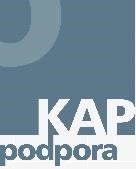 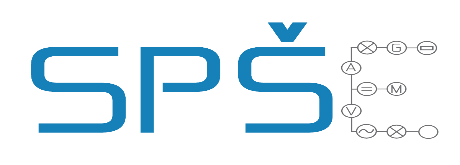 Obecné cíle Konkrétní cíle Kritéria hodnocení  Úkoly Předpoklady realizace (jsou-li) Finanční zdroje Termín  Zodpovídá Vytvořit ve škole funkční interní systém kariérového poradenství (dále KP) pro žáky školy A1: Vytvořit základní tým KP ve škole a zajistit koordinaci KP ve škole jedním pracovníkem Pracovník pro koordinaci KP má k tomu vyčleněný úvazek. Ve škole funguje tým KP s rozdělenými rolemi. Činnost výchovného poradce a kariérového poradenství jsou oddělené. A 1.1Diskuse o významu a potřebách KP motivovat pracovníky školy k podpoře a vykonávání KP Zájem vedení školy o rozvoj KP a kvalitní metodická podpora ze strany MŠMT (NÚV) 31.01.2018Vedení školyVytvořit ve škole funkční interní systém kariérového poradenství (dále KP) pro žáky školy A1: Vytvořit základní tým KP ve škole a zajistit koordinaci KP ve škole jedním pracovníkem Pracovník pro koordinaci KP má k tomu vyčleněný úvazek. Ve škole funguje tým KP s rozdělenými rolemi. Činnost výchovného poradce a kariérového poradenství jsou oddělené. A 1.2 Vybrat tým motivovaných pracovníků školy pro zavádění systematického KP a z nich vybrat hlavního koordinátora KP ve škole Existence pracovníků školy ochotných nadchnout se pro ideu rozvoje KP 31.01.2018 Vedení školy Vytvořit ve škole funkční interní systém kariérového poradenství (dále KP) pro žáky školy A1: Vytvořit základní tým KP ve škole a zajistit koordinaci KP ve škole jedním pracovníkem Pracovník pro koordinaci KP má k tomu vyčleněný úvazek. Ve škole funguje tým KP s rozdělenými rolemi. Činnost výchovného poradce a kariérového poradenství jsou oddělené. A 1.3 Provést rozdělení práce mezi jednotlivé pracovníky KP týmu (max. 8 osob) Flexibilita a ochota pracovníků 31.01.2018Vedení školy Vytvořit ve škole funkční interní systém kariérového poradenství (dále KP) pro žáky školy A1: Vytvořit základní tým KP ve škole a zajistit koordinaci KP ve škole jedním pracovníkem Pracovník pro koordinaci KP má k tomu vyčleněný úvazek. Ve škole funguje tým KP s rozdělenými rolemi. Činnost výchovného poradce a kariérového poradenství jsou oddělené. A 1.4 Zajistit hlavnímu koordinátorovi KP (= garant KP) potřebný úvazek (4 - 5 hod./týden)  Personální a finanční prostor, využití projektových financí Šablony pro SŠ 31.12.2018 Vedení školy Vytvořit ve škole funkční interní systém kariérového poradenství (dále KP) pro žáky školy A1: Vytvořit základní tým KP ve škole a zajistit koordinaci KP ve škole jedním pracovníkem Pracovník pro koordinaci KP má k tomu vyčleněný úvazek. Ve škole funguje tým KP s rozdělenými rolemi. Činnost výchovného poradce a kariérového poradenství jsou oddělené. A 1.5 Provést hodnocení 31.1.2019 Vedení školy Vytvořit ve škole funkční interní systém kariérového poradenství (dále KP) pro žáky školy A2: Poskytnout pracovníkům zabývajícím se KP odpovídající vzdělání Pracovník pro koordinaci KP a nejméně jeden další pracovník absolvovali adekvátní školení.  A 2.1 Vybrat pracovníky, kteří se zúčastní školení, vybrat vhodné školení. Ochota pracovníků se vzdělávat  28.02.2018Vedení školy Vytvořit ve škole funkční interní systém kariérového poradenství (dále KP) pro žáky školy A2: Poskytnout pracovníkům zabývajícím se KP odpovídající vzdělání Pracovník pro koordinaci KP a nejméně jeden další pracovník absolvovali adekvátní školení.  A 2.2 Realizovat vzdělávání vybraných pracovníků Dostupnost vzdělávání v oblasti KP ESF VVV -  Podpora škol formou projektů zjednodušeného vykazování 31.12.2018Vedení školy Vytvořit ve škole funkční interní systém kariérového poradenství (dále KP) pro žáky školy A2: Poskytnout pracovníkům zabývajícím se KP odpovídající vzdělání Pracovník pro koordinaci KP a nejméně jeden další pracovník absolvovali adekvátní školení.  A 2.3 Provést hodnocení 31.12.2018Vedení školy A3: Poskytovat žákům individuální KP o možnostech kariérové dráhy po absolvování školy Škola má zpracované portfolio kariérového směřování žáků. PP je využívají ve výuce. KP má vhodné prostory a stanovené hodiny pro indiv. KP. Individuální KP o možnostech kariérové dráhy po absolvování školy bylo nabídnuto všem žákům.A 3.1 Zpracovat portfolio absolventa SPŠE ve vztahu k možnostem dalšího studia nebo přímého uplatnění na trhu práce 31.03.2018Garant KP A3: Poskytovat žákům individuální KP o možnostech kariérové dráhy po absolvování školy Škola má zpracované portfolio kariérového směřování žáků. PP je využívají ve výuce. KP má vhodné prostory a stanovené hodiny pro indiv. KP. Individuální KP o možnostech kariérové dráhy po absolvování školy bylo nabídnuto všem žákům.A 3.2 Nastudovat zpracované kariérové orientace učiteli, aby je ve vhodných tématech aplikovali v předmětech, včetně odpovídající úpravy v ŠVP Ochota učitelů aplikovat ve výuce znalosti o oblastech uplatnění 30.06.2018 Garant KP A3: Poskytovat žákům individuální KP o možnostech kariérové dráhy po absolvování školy Škola má zpracované portfolio kariérového směřování žáků. PP je využívají ve výuce. KP má vhodné prostory a stanovené hodiny pro indiv. KP. Individuální KP o možnostech kariérové dráhy po absolvování školy bylo nabídnuto všem žákům.A 3.3 Zajistit skupinové KP pro žáky 2. a 3. ročníku SPŠE,  - budou poskytnuty informace o realitě uplatnění na trhu práce a možnostech dalšího studia, testy…, možno ve spolupráci s externími subjekty (vazba na další cíle) Odpovídající prostor  ve výuce pro skupinové KP.Dostupnost externích partnerů 31.12.2018 Garant KP A3: Poskytovat žákům individuální KP o možnostech kariérové dráhy po absolvování školy Škola má zpracované portfolio kariérového směřování žáků. PP je využívají ve výuce. KP má vhodné prostory a stanovené hodiny pro indiv. KP. Individuální KP o možnostech kariérové dráhy po absolvování školy bylo nabídnuto všem žákům.A 3.4 Zavést ve škole poradenské hodiny a přidělit k tomu důstojný prostor (kancelář) Prostorové podmínky ESF VVV IPo  31.12.2018 Vedení školy A3: Poskytovat žákům individuální KP o možnostech kariérové dráhy po absolvování školy Škola má zpracované portfolio kariérového směřování žáků. PP je využívají ve výuce. KP má vhodné prostory a stanovené hodiny pro indiv. KP. Individuální KP o možnostech kariérové dráhy po absolvování školy bylo nabídnuto všem žákům.A 3.5 Zavést ve škole i variantu offline a on-line kariérové poradny – pro žáky i pro jejich rodiče Správa webu ESF VVV IPo 31.12.2018 Vedení školy A3: Poskytovat žákům individuální KP o možnostech kariérové dráhy po absolvování školy Škola má zpracované portfolio kariérového směřování žáků. PP je využívají ve výuce. KP má vhodné prostory a stanovené hodiny pro indiv. KP. Individuální KP o možnostech kariérové dráhy po absolvování školy bylo nabídnuto všem žákům.A 3.6 Motivovat žáky a rodiče k využívání individuálního KP Ochota žáků a rodičů nechat si poradit 30.6.2019 Garant KP A3: Poskytovat žákům individuální KP o možnostech kariérové dráhy po absolvování školy Škola má zpracované portfolio kariérového směřování žáků. PP je využívají ve výuce. KP má vhodné prostory a stanovené hodiny pro indiv. KP. Individuální KP o možnostech kariérové dráhy po absolvování školy bylo nabídnuto všem žákům.A 3.7 Realizovat individuální KP o Ochota žáků nechat 30.6.2019 Garant KP u posledních ročníků má koordinátor KP má k dispozici záznamy o relativním množství žáků, kteří využili tuto službu.  možnostech kariérové dráhy po absolvování školy si poradit u posledních ročníků má koordinátor KP má k dispozici záznamy o relativním množství žáků, kteří využili tuto službu.  A 3.8 Provést hodnocení 30.6.2019 Vedení školy A4: Rozšířit žákům znalosti o možnostech uplatnění prostřednictvím exkurzí u zaměstnavatelů zohledňujících různé kariérové orientace nebo besed se zástupci zaměstnavatelů (jedná se o vazbu na další cíle)Ve 2. a 3. ročníku studia všichni žáci absolvovali alespoň 3 exkurze do závodů, výzkumných institucí nebo VŠ různého směru  A 4.1 Provést výběr vhodných firem a institucí a domluvit s nimi možnosti exkurzí 30.04.2018 Garant KP A4: Rozšířit žákům znalosti o možnostech uplatnění prostřednictvím exkurzí u zaměstnavatelů zohledňujících různé kariérové orientace nebo besed se zástupci zaměstnavatelů (jedná se o vazbu na další cíle)Ve 2. a 3. ročníku studia všichni žáci absolvovali alespoň 3 exkurze do závodů, výzkumných institucí nebo VŠ různého směru  A 4.2 Zpracovat plán exkurzí 30.06.2018Garant KP A4: Rozšířit žákům znalosti o možnostech uplatnění prostřednictvím exkurzí u zaměstnavatelů zohledňujících různé kariérové orientace nebo besed se zástupci zaměstnavatelů (jedná se o vazbu na další cíle)Ve 2. a 3. ročníku studia všichni žáci absolvovali alespoň 3 exkurze do závodů, výzkumných institucí nebo VŠ různého směru  A 4.3 Zrealizovat exkurze Časový prostor pro exkurze. Existence ochotných a schopných pracovníků v organizacích zaměstnavatelů spolupracujících na kvalitním obsahu exkurzí. Škola ESF OP VVV IPo 31.12.2018 Garant KP A4: Rozšířit žákům znalosti o možnostech uplatnění prostřednictvím exkurzí u zaměstnavatelů zohledňujících různé kariérové orientace nebo besed se zástupci zaměstnavatelů (jedná se o vazbu na další cíle)Ve 2. a 3. ročníku studia všichni žáci absolvovali alespoň 3 exkurze do závodů, výzkumných institucí nebo VŠ různého směru  A 4.4 Společně s žáky vyhodnotit exkurze z hlediska kariérových orientací Časový prostor. 31.12.2019 Kariérový poradce A4: Rozšířit žákům znalosti o možnostech uplatnění prostřednictvím exkurzí u zaměstnavatelů zohledňujících různé kariérové orientace nebo besed se zástupci zaměstnavatelů (jedná se o vazbu na další cíle)Ve 2. a 3. ročníku studia všichni žáci absolvovali alespoň 3 exkurze do závodů, výzkumných institucí nebo VŠ různého směru  A 4.5 Provést hodnocení 31.12.2019 Vedení školy A5: Pracovat efektivně s analýzami úspěšnosti dalšího studia našich absolventů, s výsledky předčasných odchodů z naší školy.  Škola má každý rok zpracovanou analýzu dalšího studia svých absolventů až 5 let po jejich odchodu ze školy. S výsledky této analýzy pracuje v rámci kariérního poradenství.  Škola má každoroční analýzu předčasných odchodů. A 5.1 Zjistit informace o umístění absolventů na VŠ ochota absolventů sdílet Každý říjen Garant KP A5: Pracovat efektivně s analýzami úspěšnosti dalšího studia našich absolventů, s výsledky předčasných odchodů z naší školy.  Škola má každý rok zpracovanou analýzu dalšího studia svých absolventů až 5 let po jejich odchodu ze školy. S výsledky této analýzy pracuje v rámci kariérního poradenství.  Škola má každoroční analýzu předčasných odchodů. A 5.2 Zjistit informace o úspěšnosti absolventů po prvním semestru, případně zjistit informace o jejich přestupu na jinou VŠ ochota absolventů sdílet Každý březen Garant KP A5: Pracovat efektivně s analýzami úspěšnosti dalšího studia našich absolventů, s výsledky předčasných odchodů z naší školy.  Škola má každý rok zpracovanou analýzu dalšího studia svých absolventů až 5 let po jejich odchodu ze školy. S výsledky této analýzy pracuje v rámci kariérního poradenství.  Škola má každoroční analýzu předčasných odchodů. A 5.3 Vyhodnotit úspěšnost studia absolventů a spokojenost se zvolenou VŠ  30.6.2018 30.6.2019 Garant KP A5: Pracovat efektivně s analýzami úspěšnosti dalšího studia našich absolventů, s výsledky předčasných odchodů z naší školy.  Škola má každý rok zpracovanou analýzu dalšího studia svých absolventů až 5 let po jejich odchodu ze školy. S výsledky této analýzy pracuje v rámci kariérního poradenství.  Škola má každoroční analýzu předčasných odchodů. A 5.4 Provést hodnocení 31.7.2019 Vedení Obecné cíle Konkrétní cíle Kritéria hodnocení  Úkoly Úkoly Předpoklady realizace (jsou-li) Finanční zdroje Termín  Zodpovídá Začlenit do vzdělávací praxe školy komplexní nástroje rozvoje podnikavostiB1: Zajistit koordinaci začleňování témat VkP do vzdělávání, do procesu začleňování témat VkP zapojit většinu učitelů Ve škole je pověřený pracovník koordinující začleňování témat VkP do vzdělávání. VkP je kodifikována v ŠVPB 1.1 Vybrat pracovníka, který bude VkP na škole koordinovat Existence ochotného pedagoga 31.03.2018 Vedení školy Začlenit do vzdělávací praxe školy komplexní nástroje rozvoje podnikavostiB1: Zajistit koordinaci začleňování témat VkP do vzdělávání, do procesu začleňování témat VkP zapojit většinu učitelů Ve škole je pověřený pracovník koordinující začleňování témat VkP do vzdělávání. VkP je kodifikována v ŠVPB 1.2 Kodifikovat VkP do ŠVP 31.12.2019 Vedoucí PS Začlenit do vzdělávací praxe školy komplexní nástroje rozvoje podnikavostiB1: Zajistit koordinaci začleňování témat VkP do vzdělávání, do procesu začleňování témat VkP zapojit většinu učitelů Ve škole je pověřený pracovník koordinující začleňování témat VkP do vzdělávání. VkP je kodifikována v ŠVPB 1.3 Provést hodnocení Vedení školy Začlenit do vzdělávací praxe školy komplexní nástroje rozvoje podnikavostiB2: Poskytovat vyučujícím metodickou a informační podporu pro začleňování témat VkP do výuky Alespoň 1 pracovník absolvoval seminář k nástrojům rozvoje podnikavosti Vybraní vyučující mají od koordinátora VkP metodické a informační podklady pro uplatnění témat VkP do výuky. B 2.1 Vybrat pracovníky, kteří absolvují seminář k nástrojům rozvoje  Podnikavosti Ochota pracovníků se vzdělávat, existence vhodného semináře 30.06.2018Vedení školy Začlenit do vzdělávací praxe školy komplexní nástroje rozvoje podnikavostiB2: Poskytovat vyučujícím metodickou a informační podporu pro začleňování témat VkP do výuky Alespoň 1 pracovník absolvoval seminář k nástrojům rozvoje podnikavosti Vybraní vyučující mají od koordinátora VkP metodické a informační podklady pro uplatnění témat VkP do výuky. B 2.2 Realizovat vzdělávání (externí i interní seminář) ESF VVV - Podpora škol formou projektů zjednodušeného vykazování 30.6.2018 Vedení školy Začlenit do vzdělávací praxe školy komplexní nástroje rozvoje podnikavostiB2: Poskytovat vyučujícím metodickou a informační podporu pro začleňování témat VkP do výuky Alespoň 1 pracovník absolvoval seminář k nástrojům rozvoje podnikavosti Vybraní vyučující mají od koordinátora VkP metodické a informační podklady pro uplatnění témat VkP do výuky. B 2.3 Sestavit plán začleňování VkP (kritické myšlení, vnímání problémů ve svém okolí a nacházení inovativních řešení, aplikace získaných dovedností v rámci školních i volnočasových aktivit) do předmětů jednotlivých předmětových sekcí Ochotní předsedové předmětových komisí 31.12.2018 Koordinátor VkP Začlenit do vzdělávací praxe školy komplexní nástroje rozvoje podnikavostiB2: Poskytovat vyučujícím metodickou a informační podporu pro začleňování témat VkP do výuky Alespoň 1 pracovník absolvoval seminář k nástrojům rozvoje podnikavosti Vybraní vyučující mají od koordinátora VkP metodické a informační podklady pro uplatnění témat VkP do výuky. B 2.4 Provést hodnocení 31.7.2019 Vedení školy B3: Aktivně spolupracovat s celorepublikovými/regionálními iniciativami na podporu podnikavosti ve školách Škola je zapojena do programu Fiktivní firma nebo obdobného regionálního či individuálního programu. B 3.1 Vytipovat vhodné instituce poskytující poradenství a know-how VkP Existence vhodných institucí ESF VVV - Podpora škol formou projektů zjednodušeného vykazování 30.6.2018 Koordinátor VkP B3: Aktivně spolupracovat s celorepublikovými/regionálními iniciativami na podporu podnikavosti ve školách Škola je zapojena do programu Fiktivní firma nebo obdobného regionálního či individuálního programu. B 3.2 Sestavit tým učitelů podílejících se na fiktivní firmě Ochota učitelů se zapojit ESF VVV - Podpora škol formou projektů zjednodušeného vykazování 30.6.2018Koordinátor VkP B3: Aktivně spolupracovat s celorepublikovými/regionálními iniciativami na podporu podnikavosti ve školách Škola je zapojena do programu Fiktivní firma nebo obdobného regionálního či individuálního programu. B 3.3 Provést hodnocení 31.12.2019 Vedení školy B4: Realizovat projektové dny zaměřené i na uplatnění prvků podnikavosti, iniciativy a kreativity Škola ročně realizovala alespoň 1 projektový den za rok převážně zaměřený na VkP, součástí projektového dne je i celoplošná hra zvyšující finanční gramotnost B 4.1 Vybrat téma projektového dne Ochota učitelů spolupracovat 30.9.2018,2019 Vedení školy B4: Realizovat projektové dny zaměřené i na uplatnění prvků podnikavosti, iniciativy a kreativity Škola ročně realizovala alespoň 1 projektový den za rok převážně zaměřený na VkP, součástí projektového dne je i celoplošná hra zvyšující finanční gramotnost B 4.2 Zajistit vytvoření realizačního týmu učitelů Ochota učitelů spolupracovat 30.06.2018, 2019Koordinátor VkP B4: Realizovat projektové dny zaměřené i na uplatnění prvků podnikavosti, iniciativy a kreativity Škola ročně realizovala alespoň 1 projektový den za rok převážně zaměřený na VkP, součástí projektového dne je i celoplošná hra zvyšující finanční gramotnost B 4.3 Realizovat projektový den a zhodnotit jej, případně navrhnout vylepšení pro další rok Časový prostor Evaluace s PP, žáky a dalšími spolupracujícími subjekty  Od 30.9.2018, 2019 Koordinátor VkP B4: Realizovat projektové dny zaměřené i na uplatnění prvků podnikavosti, iniciativy a kreativity Škola ročně realizovala alespoň 1 projektový den za rok převážně zaměřený na VkP, součástí projektového dne je i celoplošná hra zvyšující finanční gramotnost B 4.4 Provést hodnocení 31.12.2018 31.12.2019 Vedení školy žáků, s účastí např. podnikatelského subjektuB5: V rámci VkP realizovat exkurze žáků na různých VŠ a různých závodech (vazba na cíl A4) Ve 2. a 3. ročníku studia žáci absolvovali alespoň 3 exkurze do závodů, výzkumných institucí nebo VŠ různého směru B 5.1 Provést výběr vhodných firem a institucí a domluvit s nimi možnosti exkurzí Existence ochotných a schopných pracovníků v organizacích zaměstnavatelů 30.06.2018 Garant KP B5: V rámci VkP realizovat exkurze žáků na různých VŠ a různých závodech (vazba na cíl A4) Ve 2. a 3. ročníku studia žáci absolvovali alespoň 3 exkurze do závodů, výzkumných institucí nebo VŠ různého směru B 5.2 Zpracovat plán exkurzí 30.06.2018 Garant KP B5: V rámci VkP realizovat exkurze žáků na různých VŠ a různých závodech (vazba na cíl A4) Ve 2. a 3. ročníku studia žáci absolvovali alespoň 3 exkurze do závodů, výzkumných institucí nebo VŠ různého směru B 5.3 Zrealizovat exkurze Časový prostor pro exkurze. Finanční zdroje Vlastní zdroje 31.12.2018, 2019 Garant KP B5: V rámci VkP realizovat exkurze žáků na různých VŠ a různých závodech (vazba na cíl A4) Ve 2. a 3. ročníku studia žáci absolvovali alespoň 3 exkurze do závodů, výzkumných institucí nebo VŠ různého směru B 5.4 Provést hodnocení 31.12.2019 Vedení školy B6: Zajistit ve škole pravidelné návštěvy podnikatelů a manažerů z okolí (vazba na úkol A3.3) Každá vyšší třída SPŠE se alespoň 1x za rok potká s odborníkem z  praxe (z VŠ, z podnikatelského subjektu, apod.)B 6.1 Provést výběr vhodných firem a institucí a domluvit s nimi možnosti zajištění přednášek a diskuzí Existence ochotných a schopných pracovníků v organizacích zaměstnavatelů 30.6.2018 Garant KP B6: Zajistit ve škole pravidelné návštěvy podnikatelů a manažerů z okolí (vazba na úkol A3.3) Každá vyšší třída SPŠE se alespoň 1x za rok potká s odborníkem z  praxe (z VŠ, z podnikatelského subjektu, apod.)B 6.2 Zpracovat plán přednášek a diskuzí 30.10.2018 Garant KP B 6.3 Zrealizovat přednášky a diskuze Časový prostor pro přednášky a diskuze 30.9.2019 Garant KP B 6.4 Provést hodnocení 31.12.2019 Vedení školy B7: Inovovat ŠVP ve smyslu rozšíření učiva týkajícího se finanční gramotnosti v předmětech Ov, ZSV, M a rozšíření učiva týkajícího se relevance a využívání zdrojů a jejich používání.Inovovaný ŠVP v jednotlivých předmětech s jasně vymezenými kapitolami týkajícími se finanční gramotnosti. Inovovaný ŠVP v předmětech s jasně definovanými a vymezenými kapitolami týkajícími se využívání a relevance zdrojů B 7.1 Provést analýzu ŠVP v jednotlivých předmětech ve smyslu zjištění počtu hodin věnovaných finanční gramotnosti Ochota učitelů spolupracovat 30.06.2018Vedení školy B7: Inovovat ŠVP ve smyslu rozšíření učiva týkajícího se finanční gramotnosti v předmětech Ov, ZSV, M a rozšíření učiva týkajícího se relevance a využívání zdrojů a jejich používání.Inovovaný ŠVP v jednotlivých předmětech s jasně vymezenými kapitolami týkajícími se finanční gramotnosti. Inovovaný ŠVP v předmětech s jasně definovanými a vymezenými kapitolami týkajícími se využívání a relevance zdrojů B 7.2 Poskytnout DVPP vzdělávání učitelům ve smyslu začlení výuky finanční gramotnosti do předmětů a učitelům vzdělávání týkající se využívání vhodných zdrojů informací Existence vhodných školení Šablony pro SŠ 30.6.2018 Vedení školy B7: Inovovat ŠVP ve smyslu rozšíření učiva týkajícího se finanční gramotnosti v předmětech Ov, ZSV, M a rozšíření učiva týkajícího se relevance a využívání zdrojů a jejich používání.Inovovaný ŠVP v jednotlivých předmětech s jasně vymezenými kapitolami týkajícími se finanční gramotnosti. Inovovaný ŠVP v předmětech s jasně definovanými a vymezenými kapitolami týkajícími se využívání a relevance zdrojů B 7.3 Vybrat vhodná témata týkající se finanční gramotnosti a začlenit je do ŠVP předmětů a témata týkající se používání relevantních zdrojů informací a začlenit je do předmětu.Ochota učitelů spolupracovat 31.12.2018 Vedení školy B 7.4 Provést hodnocení 30.06.2019 Vedení školy Obecné cíle Konkrétní cíle Kritéria hodnocení  Úkoly Úkoly Předpoklady realizace (jsou-li) Finanční zdroje Termín  Zodpovídá Systematizací existujících dílčích aktivit vytvořit funkční systém podpory a rozvoje polytechnické ho vzdělávání jako strategie rozvoje školy C1: Zkvalitnit materiálně technické vybavení školy pro zatraktivnění polytechnických oborů žákům Škola má zpracovaný dlouhodobý investiční i neinvestiční plán rozvoje školy se zaměřením na zatraktivnění polytechnického vzdělávání. Plán je plněn, je pravidelně aktualizován a vyhodnocován. C 1.1 Připravit a zpracovat dlouhodobý plán rozvoje pro investiční i neinvestiční akce se zaměřením na zatraktivnění PTV s pravidelnou aktualizací a systematickým naplňováním. Zájem vedení školy pracovat na daném plánu, rozvíjet ho a aktualizovat k podpoře a rozvoji PTV. 30.06.2018Vedení školy Systematizací existujících dílčích aktivit vytvořit funkční systém podpory a rozvoje polytechnické ho vzdělávání jako strategie rozvoje školy C1: Zkvalitnit materiálně technické vybavení školy pro zatraktivnění polytechnických oborů žákům Škola má zpracovaný dlouhodobý investiční i neinvestiční plán rozvoje školy se zaměřením na zatraktivnění polytechnického vzdělávání. Plán je plněn, je pravidelně aktualizován a vyhodnocován. C 1.2 Pověřit pracovníka pro zajištění plnění aktualizace dlouhodobého plánu rozvoje podpory rozvoje PTV. Personální a finanční zajištění pověřeného pracovníka. IROP, ESF VVV IPO 30.06.2018 Vedení školy Systematizací existujících dílčích aktivit vytvořit funkční systém podpory a rozvoje polytechnické ho vzdělávání jako strategie rozvoje školy C1: Zkvalitnit materiálně technické vybavení školy pro zatraktivnění polytechnických oborů žákům Škola má zpracovaný dlouhodobý investiční i neinvestiční plán rozvoje školy se zaměřením na zatraktivnění polytechnického vzdělávání. Plán je plněn, je pravidelně aktualizován a vyhodnocován. C 1.3 Realizovat plán investic a neinvestičních nákupů Existence vhodného dotačního programu, získání dotaceIROP, ESF VVV IPO 30.9.2018 Vedení školySystematizací existujících dílčích aktivit vytvořit funkční systém podpory a rozvoje polytechnické ho vzdělávání jako strategie rozvoje školy C1: Zkvalitnit materiálně technické vybavení školy pro zatraktivnění polytechnických oborů žákům Škola má zpracovaný dlouhodobý investiční i neinvestiční plán rozvoje školy se zaměřením na zatraktivnění polytechnického vzdělávání. Plán je plněn, je pravidelně aktualizován a vyhodnocován. C 1.4 Provést hodnocení 30.6.2018 Vedení školy C2:Poskytnout pedagogickým pracovníkům možnost vzdělávání se zaměřením na zkvalitnění polytechnické výuky Škola podporuje vzdělávání pedagogických pracovníků.  Škola vede přehled o absolvovaném vzdělávání pracovníků, který je pravidelně aktualizován a vyhodnocován. C 2.1 Pověřit pracovníka pro zajištění evidence zájmu vzdělávání pedagogických pracovníků ke vzdělávání podpory a rozvoje PTV, provádění monitoringu zájmu. 31.8.2018 Vedení školyC2:Poskytnout pedagogickým pracovníkům možnost vzdělávání se zaměřením na zkvalitnění polytechnické výuky Škola podporuje vzdělávání pedagogických pracovníků.  Škola vede přehled o absolvovaném vzdělávání pracovníků, který je pravidelně aktualizován a vyhodnocován. C 2.2 Realizovat vzdělávání pedagogických pracovníků Existence vhodných kurzů a školení, dostatek finančních prostředků na realizaci DVPP 30.6.2019 Vedení školy C2:Poskytnout pedagogickým pracovníkům možnost vzdělávání se zaměřením na zkvalitnění polytechnické výuky Škola podporuje vzdělávání pedagogických pracovníků.  Škola vede přehled o absolvovaném vzdělávání pracovníků, který je pravidelně aktualizován a vyhodnocován. C 2.3 Provést hodnocení kvality a přínosu školení a případnou aktualizaci plánu 31.12.2019 Vedení školyC3: Zkvalitnit a zatraktivnit ŠVP žákům polytechnických oborů  Škola má zpracovaný ŠVP včetně mezipředmětových vazeb a inovuje ho dle rozvoje školy, dle požadavků trhu práce a dle aktuálních trendů na zatraktivnění polytechnické výuky. C 3.1 Pověřit pracovníka pro inovace ŠVP pro podporu a rozvoj PTV. 30.06.2018Vedení školy C3: Zkvalitnit a zatraktivnit ŠVP žákům polytechnických oborů  Škola má zpracovaný ŠVP včetně mezipředmětových vazeb a inovuje ho dle rozvoje školy, dle požadavků trhu práce a dle aktuálních trendů na zatraktivnění polytechnické výuky. C 3.2 Inovovat ŠVP včetně mezipředmětových vazeb, a to na základě rozvoje školy s vazbou na požadavky trhu práce a aktuální trendy se zaměřením na zkvalitnění PTV. 31.8.2018 Vedoucí PS C3: Zkvalitnit a zatraktivnit ŠVP žákům polytechnických oborů  Škola má zpracovaný ŠVP včetně mezipředmětových vazeb a inovuje ho dle rozvoje školy, dle požadavků trhu práce a dle aktuálních trendů na zatraktivnění polytechnické výuky. C 3.3 Monitorovat realizaci ŠVP ze strany Průběžně Vedení Škola zpracovává připomínky, průběžně eviduje návrhy na změny a vyhodnocuje aktuální stav ŠVP pedagogických pracovníků do 30.06.2019 školy Škola zpracovává připomínky, průběžně eviduje návrhy na změny a vyhodnocuje aktuální stav ŠVP C 3.4 Provést hodnocení i případnou následnou úpravu ŠVP 30.06.2019 Vedení školy C4: Nastavit ve škole podmínky pro podporu polytechnického vzdělávání Škola podporuje polytechnické vzdělávání, má stanoveny aktivity a nástroje pro podporu a rozvoj polytechnického vzdělávání u žáků (exkurze, soutěže, olympiády, nepovinné předměty, další aktivity zaměřené na PTV, podpora nadaných žáků, a dalších skupin v oblasti PTV). Vazba na ostatní cíle.Škola vede přehled o realizovaných aktivitách školy, který je pravidelně aktualizován a vyhodnocován. C 4.1 Připravit a zpracovat koncepci pro podporu oblasti PTV. 31.8.2018 Pověřený pracovník PTV  C4: Nastavit ve škole podmínky pro podporu polytechnického vzdělávání Škola podporuje polytechnické vzdělávání, má stanoveny aktivity a nástroje pro podporu a rozvoj polytechnického vzdělávání u žáků (exkurze, soutěže, olympiády, nepovinné předměty, další aktivity zaměřené na PTV, podpora nadaných žáků, a dalších skupin v oblasti PTV). Vazba na ostatní cíle.Škola vede přehled o realizovaných aktivitách školy, který je pravidelně aktualizován a vyhodnocován. C 4.2 Monitorovat realizaci koncepce k podpoře a podmínkám podpory PTV Průběžně do 30.06.2019 Pověřený pracovník PTV  C4: Nastavit ve škole podmínky pro podporu polytechnického vzdělávání Škola podporuje polytechnické vzdělávání, má stanoveny aktivity a nástroje pro podporu a rozvoj polytechnického vzdělávání u žáků (exkurze, soutěže, olympiády, nepovinné předměty, další aktivity zaměřené na PTV, podpora nadaných žáků, a dalších skupin v oblasti PTV). Vazba na ostatní cíle.Škola vede přehled o realizovaných aktivitách školy, který je pravidelně aktualizován a vyhodnocován. C 4.3 Provést hodnocení i případnou následnou úpravu koncepce 30.06.2019 Pověřený pracovník PTV  Obecné cíle Konkrétní cíle Kritéria hodnocení  Úkoly Úkoly Předpoklady realizace (jsou-li) Finanční zdroje Termín  Zodpovídá Rozvíjet vztahy se zaměstnavateli a VŠ, navázat spolupráci která povede ke spolupráci v oblasti PR, zkvalitnění výuky, zlepšení odbornosti a materiálního vybavení učitelů nebo v oblasti poskytování  DV D1: Zpracovat strategii práce se zaměstnavateli Plán strategie se zaměstnanci je zpracován, ve škole je pověřená osoba na spolupráci se zaměstnavateli. D 1.1Vybrat pracovníka koordinující spolupráci se zaměstnavateli Existence ochotného pracovníka Vlastní finanční zdroje  31.03.2018Vedení školy Rozvíjet vztahy se zaměstnavateli a VŠ, navázat spolupráci která povede ke spolupráci v oblasti PR, zkvalitnění výuky, zlepšení odbornosti a materiálního vybavení učitelů nebo v oblasti poskytování  DV D1: Zpracovat strategii práce se zaměstnavateli Plán strategie se zaměstnanci je zpracován, ve škole je pověřená osoba na spolupráci se zaměstnavateli. D 1.2 Vybrat regionálně silné a zajímavé partnery mezi zaměstnavateli a VŠ, profesními organizacemi  30.06.2018 Pověřený pracovník Rozvíjet vztahy se zaměstnavateli a VŠ, navázat spolupráci která povede ke spolupráci v oblasti PR, zkvalitnění výuky, zlepšení odbornosti a materiálního vybavení učitelů nebo v oblasti poskytování  DV D1: Zpracovat strategii práce se zaměstnavateli Plán strategie se zaměstnanci je zpracován, ve škole je pověřená osoba na spolupráci se zaměstnavateli. D 1.3 Navázat spolupráci se zaměstnavateli, profesními organizacemi a VŠ Ochota zaměstnavatelů, profesních organizací nebo VŠ ke spolupráci 30.09.2018Pověřený pracovník Rozvíjet vztahy se zaměstnavateli a VŠ, navázat spolupráci která povede ke spolupráci v oblasti PR, zkvalitnění výuky, zlepšení odbornosti a materiálního vybavení učitelů nebo v oblasti poskytování  DV D1: Zpracovat strategii práce se zaměstnavateli Plán strategie se zaměstnanci je zpracován, ve škole je pověřená osoba na spolupráci se zaměstnavateli. D 1.4 V kooperaci se zaměstnavateli, profesními organizacemi a VŠ vytvořit strategii spolupráce 31.10.2018Pověřený pracovník Rozvíjet vztahy se zaměstnavateli a VŠ, navázat spolupráci která povede ke spolupráci v oblasti PR, zkvalitnění výuky, zlepšení odbornosti a materiálního vybavení učitelů nebo v oblasti poskytování  DV D1: Zpracovat strategii práce se zaměstnavateli Plán strategie se zaměstnanci je zpracován, ve škole je pověřená osoba na spolupráci se zaměstnavateli. D 1.5 Provést kontrolu a zhodnocení 31.10.2018Pověřený pracovník Rozvíjet vztahy se zaměstnavateli a VŠ, navázat spolupráci která povede ke spolupráci v oblasti PR, zkvalitnění výuky, zlepšení odbornosti a materiálního vybavení učitelů nebo v oblasti poskytování  DV D2: Společně se zaměstnavatelem nebo VŠ realizovat společný projekt  Škola realizovala (probíhá realizace) dlouhodobý projekt se zaměstnavatelem nebo VŠ, který povede ke spolupráci v oblasti PR, zkvalitnění výuky, zlepšení odbornosti a materiálního D 2.1 V rámci partnerů mezi zaměstnavateli nebo VŠ nalézt vhodného partnera pro dlouhodobý velký projekt Existence ochotného partnera mezi zaměstnavateli nebo VŠ Šablony SŠ 31.03.2018 Pověřený pracovník Rozvíjet vztahy se zaměstnavateli a VŠ, navázat spolupráci která povede ke spolupráci v oblasti PR, zkvalitnění výuky, zlepšení odbornosti a materiálního vybavení učitelů nebo v oblasti poskytování  DV D2: Společně se zaměstnavatelem nebo VŠ realizovat společný projekt  Škola realizovala (probíhá realizace) dlouhodobý projekt se zaměstnavatelem nebo VŠ, který povede ke spolupráci v oblasti PR, zkvalitnění výuky, zlepšení odbornosti a materiálního D 2.2 Specifikovat zaměření projektu, zasmluvnit spolupráci Šablony SŠ 31.3.2018 Pověřený pracovník, vedení školy vybavení učitelů nebo v oblasti poskytování  DV D 2.3 Realizovat projekt (o PR a/nebo vzdělávání žáků/dospělých/PP) Učitelé a žáci ochotní spolupracovat na projektu Šablony SŠ 30.6.2019 Pověřený pracovník vybavení učitelů nebo v oblasti poskytování  DV G 2.4 Provést kontrolu a zhodnocení 30.06.2019 Vedení školy D3: Spolupracovat s pracovníky zaměstnavatele (firmy nebo VŠ) za účelem zkvalitnění výuky, a zvyšování odbornosti pedagogických pracovníků. Na škole působí při výuce (2 odborníci ve výuce ročně), vedení prací (3 vedoucí prací) nebo jako lektoři akcí pro učitele pracovníci spolupracujícího zaměstnavateleD 3.1 Oslovit partnery z řad zaměstnavatelů nebo VŠ za účelem poskytnutí pracovníků jako odborníků do výuky (lektorů pro učitele, vedení prací apod.) Existence ochotného partnera mezi zaměstnavateli nebo VŠ 31.03.2018 Pověřený pracovník D3: Spolupracovat s pracovníky zaměstnavatele (firmy nebo VŠ) za účelem zkvalitnění výuky, a zvyšování odbornosti pedagogických pracovníků. Na škole působí při výuce (2 odborníci ve výuce ročně), vedení prací (3 vedoucí prací) nebo jako lektoři akcí pro učitele pracovníci spolupracujícího zaměstnavateleD 3.2 Stanovit náplň práce a harmonogram činností Dostatek vhodných osob na straně zaměstnavatelů nebo VŠ 31.03.2018 Pověřený pracovník D3: Spolupracovat s pracovníky zaměstnavatele (firmy nebo VŠ) za účelem zkvalitnění výuky, a zvyšování odbornosti pedagogických pracovníků. Na škole působí při výuce (2 odborníci ve výuce ročně), vedení prací (3 vedoucí prací) nebo jako lektoři akcí pro učitele pracovníci spolupracujícího zaměstnavateleD 3.3 Realizovat účast odborníků ve výuce (přednášky, tandemová výuka, školení učitelů, vedení prací) 30.6.2019 Pověřený pracovník D3: Spolupracovat s pracovníky zaměstnavatele (firmy nebo VŠ) za účelem zkvalitnění výuky, a zvyšování odbornosti pedagogických pracovníků. Na škole působí při výuce (2 odborníci ve výuce ročně), vedení prací (3 vedoucí prací) nebo jako lektoři akcí pro učitele pracovníci spolupracujícího zaměstnavateleD 3.4 Provést kontrolu a zhodnocení 30.06.2019 Vedení školy D4: Získat od zaměstnavatelů Alespoň 2 pracovníci zaměstnavatelů D 4.1 Připravit seznam vhodných partnerů, oslovit partnery Existence ochotného partnera mezi 31.03.2018 Pověřený pracovník (firem nebo VŠ) pracovníky jako lektory aktivit v rámci DV (vazba na cíle)(firem nebo VŠ) působí jako lektoři Vzdělávacího centra z řad zaměstnavatelů nebo VŠ za účelem poskytnutí pracovníků jako lektorů DVzaměstnavateli nebo VŠ (firem nebo VŠ) pracovníky jako lektory aktivit v rámci DV (vazba na cíle)(firem nebo VŠ) působí jako lektoři Vzdělávacího centra D 4.2 realizovat akce DV s odborníkem v roli lektora 2018-2019 Pověřený pracovník (firem nebo VŠ) pracovníky jako lektory aktivit v rámci DV (vazba na cíle)(firem nebo VŠ) působí jako lektoři Vzdělávacího centra D 4.3Provést kontrolu a zhodnocení 31.12.2019 Vedení školy Obecné cíle Konkrétní cíle Kritéria hodnocení  ÚkolyÚkolyPředpoklady realizace (jsou-li) Finanční zdroje Termín  Zodpovídá Škola funguje jako respektované centrum celoživotního učení E1: Jsme a chceme být akreditovanou institucí pro poskytování DVPP Škola má akreditaci MŠMT k poskytování DVPP E 1.1 Shromáždit podklady pro získání akreditace instituce k DVPP 31.03.2018 Vedení školy Škola funguje jako respektované centrum celoživotního učení E1: Jsme a chceme být akreditovanou institucí pro poskytování DVPP Škola má akreditaci MŠMT k poskytování DVPP E 1.2 Podat podklady pro prodloužení akreditace instituce k DVPP 30.6.2018 Vedení školy Škola funguje jako respektované centrum celoživotního učení E1: Jsme a chceme být akreditovanou institucí pro poskytování DVPP Škola má akreditaci MŠMT k poskytování DVPP E 1.3 Provést hodnocení 31.12.2018 Vedení školy Škola funguje jako respektované centrum celoživotního učení E2: Poskytovat variabilní a kvalitní DVPP jako akreditovaná instituce Škola má vlastní nabídku  DVPP odpovídající poptávce, škola realizuje minimálně 10 školení do konce období  E 2.1 Zjistit zájem učitelů o DVPP vzdělávání, v kontextu se stávající nabídkou dalších institucí nabízejících DVPP Zájem učitelů o DVPP obecně ESF VVV IPO 30.6.2018 Koordinátorka studiaŠkola funguje jako respektované centrum celoživotního učení E2: Poskytovat variabilní a kvalitní DVPP jako akreditovaná instituce Škola má vlastní nabídku  DVPP odpovídající poptávce, škola realizuje minimálně 10 školení do konce období  E 2.2 Na základě poptávky oslovit potenciální lektory aktivit Dostupnost kvalitních lektorů ESF VVV IPO 31.8.2018 Koordinátorka studiaŠkola funguje jako respektované centrum celoživotního učení E2: Poskytovat variabilní a kvalitní DVPP jako akreditovaná instituce Škola má vlastní nabídku  DVPP odpovídající poptávce, škola realizuje minimálně 10 školení do konce období  E 2.3 Zajistit účast učitelů na DVPP aktivitách Zájem učitelů o placené DVPP ESF VVV IPO 30.9.2018Koordinátorka studiaŠkola funguje jako respektované centrum celoživotního učení E2: Poskytovat variabilní a kvalitní DVPP jako akreditovaná instituce Škola má vlastní nabídku  DVPP odpovídající poptávce, škola realizuje minimálně 10 školení do konce období  E 2.4 Realizovat školení DVPP  Dostatečná poptávka, kvalitní lektor, dostupné materiální a prostorové kapacity ESF VVV IPO 31.12.2018 31.12.2019 Koordinátorka studiaŠkola funguje jako respektované centrum celoživotního učení E2: Poskytovat variabilní a kvalitní DVPP jako akreditovaná instituce Škola má vlastní nabídku  DVPP odpovídající poptávce, škola realizuje minimálně 10 školení do konce období  E 2.5 Provést hodnocení 31.12.2019 Koordinátorka studiaŠkola funguje jako respektované centrum celoživotního učení E3: Poskytovat Škola má vlastní E 3.1 Provést analýzu trhu a poptávky po Dostupná data ESF Z  IPO 30.6.2018 Koordinátorka studiavariabilní a kvalitní DVD  nabídku DVD odpovídající poptávce.  DVD každý rok připraví minimálně 5 akcí v rámci DVD, v rámci kterých proškolí minimálně 50 osob. O oblast DVD se stará pověřený pracovník (koordinátorka studia) DVD v regionu variabilní a kvalitní DVD  nabídku DVD odpovídající poptávce.  DVD každý rok připraví minimálně 5 akcí v rámci DVD, v rámci kterých proškolí minimálně 50 osob. O oblast DVD se stará pověřený pracovník (koordinátorka studia) E 3.2 Vytvořit tým s vedoucím, připravit strategii rozvoje DVD Ochota učitelů podílet se na DVD ESF Z IPO 31.8.2018 Koordinátorka studiavariabilní a kvalitní DVD  nabídku DVD odpovídající poptávce.  DVD každý rok připraví minimálně 5 akcí v rámci DVD, v rámci kterých proškolí minimálně 50 osob. O oblast DVD se stará pověřený pracovník (koordinátorka studia) E 3.3 Vytvořit nabídku kurzů zájmového a občanského vzdělávání a zajistit její propagaci Spolupráce lektorů, dostupné komunikační kanály, finanční a organizační zajištění propagace ESF Z IPO 30.9.2018 Koordinátorka studiavariabilní a kvalitní DVD  nabídku DVD odpovídající poptávce.  DVD každý rok připraví minimálně 5 akcí v rámci DVD, v rámci kterých proškolí minimálně 50 osob. O oblast DVD se stará pověřený pracovník (koordinátorka studia) E 3.4Realizovat vzdělávací kurzy DVD Dostatečná poptávka, kvalitní lektor, dostupné materiální a prostorové kapacity ESF Z IPO 31.12.2018 21.12.2019Koordinátorka studiavariabilní a kvalitní DVD  nabídku DVD odpovídající poptávce.  DVD každý rok připraví minimálně 5 akcí v rámci DVD, v rámci kterých proškolí minimálně 50 osob. O oblast DVD se stará pověřený pracovník (koordinátorka studia) E 3.5 Vyhodnotit průběh vzdělávání, kvalitu, spokojenost, ale i přínosy DVD pro školu – finanční, prestiž, přenos knowhow z DV do PV 31.12.2019 Koordinátorka studiaVedení školyObecné cíle Konkrétní cíle Kritéria hodnocení  Úkoly Úkoly Předpoklady realizace (jsou-li) Finanční zdroje Termín  Zodpovídá Podporovat nadání a poskytovat zároveň prostor pro žáky se speciálními vzdělávacími potřebami. Podporovat nadání a poskytovat zároveň prostor pro žáky se speciálními vzdělávacími potřebami. F1: Rozšířit základní tým pro podporu a rozvoj inkluze ve škole o pozici školní psycholog, zajistit inkluzivní vzdělávání koordinaci ve škole jedním pracovníkem (koordinátor IV). Ve škole pracuje školní psycholog. Byl určen koordinátor IV, který dohlíží na realizaci inkluze ve škole F 1.1 Vybrat pracovníka, který se stane školním psychologem a určit koordinátora IV. Zájem vedení školy o podporu a rozvoj inkluze. Šablony pro SŠ  30.6.2018 Vedení školy Podporovat nadání a poskytovat zároveň prostor pro žáky se speciálními vzdělávacími potřebami. Podporovat nadání a poskytovat zároveň prostor pro žáky se speciálními vzdělávacími potřebami. F1: Rozšířit základní tým pro podporu a rozvoj inkluze ve škole o pozici školní psycholog, zajistit inkluzivní vzdělávání koordinaci ve škole jedním pracovníkem (koordinátor IV). Ve škole pracuje školní psycholog. Byl určen koordinátor IV, který dohlíží na realizaci inkluze ve škole F 1.2 Zajistit vzdělání pro školního psychologa Existence vhodného školení ESF VVV - Podpora škol formou projektů zjednodušeného vykazování 30.6.2018 Vedení školy Podporovat nadání a poskytovat zároveň prostor pro žáky se speciálními vzdělávacími potřebami. Podporovat nadání a poskytovat zároveň prostor pro žáky se speciálními vzdělávacími potřebami. F1: Rozšířit základní tým pro podporu a rozvoj inkluze ve škole o pozici školní psycholog, zajistit inkluzivní vzdělávání koordinaci ve škole jedním pracovníkem (koordinátor IV). Ve škole pracuje školní psycholog. Byl určen koordinátor IV, který dohlíží na realizaci inkluze ve škole F 1.3 Vytvořit tým pracovníků školy motivovaných pro podporu a rozvoj inkluze a ustanovit koordinátora inkluzívního vzdělávání ve škole. Existence ochotných pedagogů 30.6.2018 Vedení školy Podporovat nadání a poskytovat zároveň prostor pro žáky se speciálními vzdělávacími potřebami. Podporovat nadání a poskytovat zároveň prostor pro žáky se speciálními vzdělávacími potřebami. F1: Rozšířit základní tým pro podporu a rozvoj inkluze ve škole o pozici školní psycholog, zajistit inkluzivní vzdělávání koordinaci ve škole jedním pracovníkem (koordinátor IV). Ve škole pracuje školní psycholog. Byl určen koordinátor IV, který dohlíží na realizaci inkluze ve škole F 1.4 Provést rozdělení práce mezi jednotlivé pracovníky týmu (proškolit/metodicky vést všechny PP) 30.9.2018, 2019KoordinátorIV Podporovat nadání a poskytovat zároveň prostor pro žáky se speciálními vzdělávacími potřebami. Podporovat nadání a poskytovat zároveň prostor pro žáky se speciálními vzdělávacími potřebami. F1: Rozšířit základní tým pro podporu a rozvoj inkluze ve škole o pozici školní psycholog, zajistit inkluzivní vzdělávání koordinaci ve škole jedním pracovníkem (koordinátor IV). Ve škole pracuje školní psycholog. Byl určen koordinátor IV, který dohlíží na realizaci inkluze ve škole F 1.5 Zajistit pro práci členů ŠPP vhodný prostor/vybavení. 31.12.2018 Vedení školy Podporovat nadání a poskytovat zároveň prostor pro žáky se speciálními vzdělávacími potřebami. Podporovat nadání a poskytovat zároveň prostor pro žáky se speciálními vzdělávacími potřebami. F1: Rozšířit základní tým pro podporu a rozvoj inkluze ve škole o pozici školní psycholog, zajistit inkluzivní vzdělávání koordinaci ve škole jedním pracovníkem (koordinátor IV). Ve škole pracuje školní psycholog. Byl určen koordinátor IV, který dohlíží na realizaci inkluze ve škole F 1.6 Provést hodnocení 31.12.2019 Vedení školy Podporovat nadání a poskytovat zároveň prostor pro žáky se speciálními vzdělávacími potřebami. Podporovat nadání a poskytovat zároveň prostor pro žáky se speciálními vzdělávacími potřebami. F2: Poskytnout Pracovník pro F 2.1 Vytipovat vhodné Ochota pracovníků se 30.09.2018 Vedení pracovníkům působícím v inkluzívním vzdělávání odpovídající odborné vzdělání v této oblasti. koordinaci inkluzívního vzdělávání a nejméně dva další pedagogové absolvovali adekvátní školení V rozsahu min. 80 hod.pracovníky  vzdělávat školy pracovníkům působícím v inkluzívním vzdělávání odpovídající odborné vzdělání v této oblasti. koordinaci inkluzívního vzdělávání a nejméně dva další pedagogové absolvovali adekvátní školení V rozsahu min. 80 hod.F 2.2 Realizovat školení  Ochota pracovníků se vzdělávat, dostupnost kurzů ESF VVV - Podpora škol formou projektů zjednodušeného vykazování 30.06.2019 KoordinátorIV pracovníkům působícím v inkluzívním vzdělávání odpovídající odborné vzdělání v této oblasti. koordinaci inkluzívního vzdělávání a nejméně dva další pedagogové absolvovali adekvátní školení V rozsahu min. 80 hod.F 2.3 Provést hodnocení 30.09.2019 Vedení školy F3: Zkvalitnit Individuální podporu nadaných žáků Ve škole existuje systém podpory nadaných žáků. F 3.1 Vybrat pracovníka v týmu pro rozvoj inkluzivního vzdělávání (IV) 30.06.2018 Vedení školy F3: Zkvalitnit Individuální podporu nadaných žáků Ve škole existuje systém podpory nadaných žáků. F 3.2 Zpracovat systém podpory nadaných žáků Šablony pro SŠ 30.09.2018 Vedení školy, garant KP F3: Zkvalitnit Individuální podporu nadaných žáků Ve škole existuje systém podpory nadaných žáků. F 3.3 Pro dobrovolníky a vytipované žáky provést testování pro nadané žáky Šablony pro SŠ 31.12.2018 KoordinátorIV F3: Zkvalitnit Individuální podporu nadaných žáků Ve škole existuje systém podpory nadaných žáků. F 3.4 Vytvořit tým pracovníků v rámci jednotlivých předmětových sekcí, kteří budou individuálně podporovat nadané žáky Ochota pedagogů se zapojit Šablony pro SŠ 30.09.2018 Pověřený pracovník F3: Zkvalitnit Individuální podporu nadaných žáků Ve škole existuje systém podpory nadaných žáků. F 3.5 Realizovat systematickou individuální podporu Šablony pro SŠ 31.12.2018 Pověřený pracovník nadaných žáků (např. SOČ, nepovinné předměty, kroužky, aj.) F 3.6 Provést hodnocení 30.06.2019 Vedení školy F4: Rozšířená nabídka volnočasových aktivit pro nadané žáky Ve škole existuje možnost seberealizace ve volnočasových aktivitách ve všech předmětech. F 4.1 Vytvořit nabídku vzdělávacích aktivit ze všech předmětů na základě poptávky žáků školy Ochota všech sekcí k vedení volnočasových aktivit 30.06.2018 Vedení školyF4: Rozšířená nabídka volnočasových aktivit pro nadané žáky Ve škole existuje možnost seberealizace ve volnočasových aktivitách ve všech předmětech. F 4.2 Oslovit s nabídkou žáky školy Zájem žáků o volnočasové aktivity 30.9.2018 Vedení školy F4: Rozšířená nabídka volnočasových aktivit pro nadané žáky Ve škole existuje možnost seberealizace ve volnočasových aktivitách ve všech předmětech. F 4.3 Realizovat volnočasové aktivity (pro nadané žáky a pro žáky ohrožené školním neúspěchem) 31.12.2018 31.12.2019 Vedení školyF4: Rozšířená nabídka volnočasových aktivit pro nadané žáky Ve škole existuje možnost seberealizace ve volnočasových aktivitách ve všech předmětech. F 4.4 Provést hodnocení 31.12.2019 Vedení školy Obecné cíle Konkrétní cíle Kritéria hodnocení  Úkoly Úkoly Předpoklady realizace (jsou-li) Finanční zdroje Termín  Zodpovídá Jazyková příprava je součástí komplexní výchovy žáků a není realizována jen v rámci výuky jednotlivých jazyků G1: Modernizovat novou jazykovou učebnu Ve škole je moderně vybavená jazyková učebna sloužící k individuální i skupinové výuce G 1.1 Připravit záměr modernizace učebny30.06.2018 Vedení školy Jazyková příprava je součástí komplexní výchovy žáků a není realizována jen v rámci výuky jednotlivých jazyků G1: Modernizovat novou jazykovou učebnu Ve škole je moderně vybavená jazyková učebna sloužící k individuální i skupinové výuce G 1.2 Realizovat modernizaci, nakoupit vybavení jazykové učebny Existence dotačního titulu IROP ITI 30.06.2019 Vedení školy Jazyková příprava je součástí komplexní výchovy žáků a není realizována jen v rámci výuky jednotlivých jazyků G1: Modernizovat novou jazykovou učebnu Ve škole je moderně vybavená jazyková učebna sloužící k individuální i skupinové výuce G 1.3 Provést hodnocení 30.09.2019 Vedení školy Jazyková příprava je součástí komplexní výchovy žáků a není realizována jen v rámci výuky jednotlivých jazyků G2: Zajistit efektivní využívání jazykové učebny Jazyková učebna je využívána ke svému účelu minimálně 20 hodin týdně. G 2.1 Sestavit rozvrh využití jazykové učebny (na základě zájmu učitelů jazyků a lektorů volnočasových aktivit o využívání jazykové učebny 31.08.2018 Vedení školy + pracovníci jazykové sekce Jazyková příprava je součástí komplexní výchovy žáků a není realizována jen v rámci výuky jednotlivých jazyků G2: Zajistit efektivní využívání jazykové učebny Jazyková učebna je využívána ke svému účelu minimálně 20 hodin týdně. G 2.2 Využívat jazykovou učebnu dle sestaveného rozvrhu 09/2018 – 12/2019 Vedoucí sekce jazyků Jazyková příprava je součástí komplexní výchovy žáků a není realizována jen v rámci výuky jednotlivých jazyků G2: Zajistit efektivní využívání jazykové učebny Jazyková učebna je využívána ke svému účelu minimálně 20 hodin týdně. G 2.3 Provést hodnocení 31.12.2019Vedení školy G3: Rozšířit nabídku možnosti výuky druhých jazyků o němčinu a ruštinuNabídka druhých jazyků zatím neexistuje a zahrnovala by němčinu, ruštinuG 3.1 Zjistit možnosti dělení jazyků do skupinRozvrhové možnosti 31.08.2018 Vedení školy G3: Rozšířit nabídku možnosti výuky druhých jazyků o němčinu a ruštinuNabídka druhých jazyků zatím neexistuje a zahrnovala by němčinu, ruštinuG 3.2 Zjistit zájem žáků o výuku němčiny a ruštiny Zájem žáků o němčinu a ruštinu30.06.2018 Třídní učiteléG3: Rozšířit nabídku možnosti výuky druhých jazyků o němčinu a ruštinuNabídka druhých jazyků zatím neexistuje a zahrnovala by němčinu, ruštinuG 3.3 Zvážit zajištění výuky němčiny a  ruštiny jako druhého jazyka Dostatečná poptávka žáků, personální zajištění výuky 2018/2019 Vedení školy G3: Rozšířit nabídku možnosti výuky druhých jazyků o němčinu a ruštinuNabídka druhých jazyků zatím neexistuje a zahrnovala by němčinu, ruštinuG 3.4 Provést hodnocení 30.06.2019 Vedení školy G4: Rozšířit nabídku volnočasových jazykových aktivit Pro každý jazyk (Nj, Aj, Rj, příp. Fj) existuje nejméně jedna volnočasová aktivita G 4.1 Zjistit zájem žáků o volnočasové aktivity v oblasti jazykové přípravy Zájem žáků  30.09.2018 Třídní učitelé G4: Rozšířit nabídku volnočasových jazykových aktivit Pro každý jazyk (Nj, Aj, Rj, příp. Fj) existuje nejméně jedna volnočasová aktivita G 4.2 Najít vhodné lektory volnočasových aktivit Zájem učitelů o lektorování, dostupnost finančních prostředků.  30.09.2018 Vedení školyG4: Rozšířit nabídku volnočasových jazykových aktivit Pro každý jazyk (Nj, Aj, Rj, příp. Fj) existuje nejméně jedna volnočasová aktivita G 4.3 Sestavit rozvrh volnočasových aktivit 30.9.2018Koordinátorka studiaG 4.4 Zajistit účast žáků na volnočasových aktivitách a realizovat aktivity (školní rok 2018/2019) Ochota docházet na zpoplatněné aktivity 30.09.201830.09.2019 Lektoři aktivit G 4.5 Provést hodnocení 31.12.2019 Vedení školy G5: Zajistit výměnné pobyty žáků do zahraniční (mobilita žáků a PP)  Škola každý rok vysílá na jazykový pobyt do zahraniční několik žáků, jednou za 3 roky vysílá minimálně 2 pedagogy na jazykový pobyt do zahraničí (bude přeneseno i do ŠAP II) G 5.1 Provést monitoring zájmu žáků o jazykový pobyt v Aj a Nj Do 30.9.2018, 2019 Učitelé jazyků G5: Zajistit výměnné pobyty žáků do zahraniční (mobilita žáků a PP)  Škola každý rok vysílá na jazykový pobyt do zahraniční několik žáků, jednou za 3 roky vysílá minimálně 2 pedagogy na jazykový pobyt do zahraničí (bude přeneseno i do ŠAP II) G 5.2 Provést monitoring učitelů o jazykové výukové pobyty Ochota učitelů se vzdělávat Do 30.6.2018,2019 Vedení školy G5: Zajistit výměnné pobyty žáků do zahraniční (mobilita žáků a PP)  Škola každý rok vysílá na jazykový pobyt do zahraniční několik žáků, jednou za 3 roky vysílá minimálně 2 pedagogy na jazykový pobyt do zahraničí (bude přeneseno i do ŠAP II) G 5.3 Zajistit financování výměnných pobytů Poskytnutí dotace Erasmus+ Do 31.8.2018,2019 Vedení školy G5: Zajistit výměnné pobyty žáků do zahraniční (mobilita žáků a PP)  Škola každý rok vysílá na jazykový pobyt do zahraniční několik žáků, jednou za 3 roky vysílá minimálně 2 pedagogy na jazykový pobyt do zahraničí (bude přeneseno i do ŠAP II) G 5.4 Zajistit výměnné jazykové pobyty žáků a učitelů Do 31.8.2018,2019 Vedení školy G5: Zajistit výměnné pobyty žáků do zahraniční (mobilita žáků a PP)  Škola každý rok vysílá na jazykový pobyt do zahraniční několik žáků, jednou za 3 roky vysílá minimálně 2 pedagogy na jazykový pobyt do zahraničí (bude přeneseno i do ŠAP II) G 5.5 Realizovat výměnné jazykové pobyty žáků a jazykové výukové pobyty učitelů Do 30.6.2019, 2020 Učitelé a žáci G5: Zajistit výměnné pobyty žáků do zahraniční (mobilita žáků a PP)  Škola každý rok vysílá na jazykový pobyt do zahraniční několik žáků, jednou za 3 roky vysílá minimálně 2 pedagogy na jazykový pobyt do zahraničí (bude přeneseno i do ŠAP II) G 5.6 Provést kontrolu a vyhodnocení 31.12.2018, 2019, 2020 Vedení školy Obecné cíle Konkrétní cíle Kritéria hodnocení  Úkoly Úkoly Předpoklady realizace (jsou-li) Finanční zdroje Termín  Zodpovídá Rozvíjet ICT infrastrukturu a ICT kompetence u všech žáků a učitelů na všech úrovních  H 1: Zrekonstruovat zastaralou IT infrastrukturu včetně wifi  Škola má rekonstruovanou IT infrastrukturu (server, rozvody, wifi síť) H 1.1 Připravit projektovou dokumentaci 31.06.2018 Vedení školy, pracovník IT Rozvíjet ICT infrastrukturu a ICT kompetence u všech žáků a učitelů na všech úrovních  H 1: Zrekonstruovat zastaralou IT infrastrukturu včetně wifi  Škola má rekonstruovanou IT infrastrukturu (server, rozvody, wifi síť) H 1.2 Zrekonstruovat IT infrastrukturu  Existence dotačního titulu IROP ITI 31.12.2018 Vedení školy Rozvíjet ICT infrastrukturu a ICT kompetence u všech žáků a učitelů na všech úrovních  H 1: Zrekonstruovat zastaralou IT infrastrukturu včetně wifi  Škola má rekonstruovanou IT infrastrukturu (server, rozvody, wifi síť) H 1.3 Provést hodnocení 31.12.2018 Vedení školy H 2: Postupně obnovit starší ICT v celé budově a pořídit techniku pro webové konferenceŠkola pořídila nová PC minimálně do všech kmenových učeben a techniku pro webové konferenceH 2.1 Zavést evidenci HW formou online databáze 30.09.2018 Pověřený IT správce H 2: Postupně obnovit starší ICT v celé budově a pořídit techniku pro webové konferenceŠkola pořídila nová PC minimálně do všech kmenových učeben a techniku pro webové konferenceH 2.2 Monitorovat stáří a stav IT v databázi Průběžně Pověřený IT správce H 2: Postupně obnovit starší ICT v celé budově a pořídit techniku pro webové konferenceŠkola pořídila nová PC minimálně do všech kmenových učeben a techniku pro webové konferenceH 2.3 Každoročně vyhodnotit stav PC minimálně jako kriticky ohrožených 31.12.2018 31.12.2019 Pověřený IT správce H 2: Postupně obnovit starší ICT v celé budově a pořídit techniku pro webové konferenceŠkola pořídila nová PC minimálně do všech kmenových učeben a techniku pro webové konferenceH 2.4 Postupně obnovovat zastaralou techniku, pořídit techniku pro webové konference Dostatek finančních prostředků ESF VVV, iROP, vlastní 30.09.2018 30.09.2019 Vedení školy prostředky  H 2.5 Provést hodnocení 31.12.2019 Vedení školy H 3: Přepracovat ŠVP pro IVT tak, aby byl kladen důraz na perfektní zvládnutí textového editoru, tabulkového procesoru a počítačové grafiky   ŠVP pro předmět IVT akcentuje perfektní zvládnutí práce s textovým editorem, tabulkovým procesorem a počítačovou grafikou. H 3.1 Provést analýzu ŠVP ve snaze zjistit hodinové dotace a rozložení vybraných témat v učebních plánech 30.06.2018 Členové  předmětové komiseH 3: Přepracovat ŠVP pro IVT tak, aby byl kladen důraz na perfektní zvládnutí textového editoru, tabulkového procesoru a počítačové grafiky   ŠVP pro předmět IVT akcentuje perfektní zvládnutí práce s textovým editorem, tabulkovým procesorem a počítačovou grafikou. H 3.2 Provést analýzu ŠVP ve vztahu k omezení nebo vypuštění volitelných témat, které neodpovídají současnému trendu výuky IT 30.06.2018 Členové IT předmětové sekce H 3: Přepracovat ŠVP pro IVT tak, aby byl kladen důraz na perfektní zvládnutí textového editoru, tabulkového procesoru a počítačové grafiky   ŠVP pro předmět IVT akcentuje perfektní zvládnutí práce s textovým editorem, tabulkovým procesorem a počítačovou grafikou. H 3.3 Upravit ŠVP na základě provedených analýz a zavést jej do výuky. 31.08.2018 Členové předmětové komise H 3: Přepracovat ŠVP pro IVT tak, aby byl kladen důraz na perfektní zvládnutí textového editoru, tabulkového procesoru a počítačové grafiky   ŠVP pro předmět IVT akcentuje perfektní zvládnutí práce s textovým editorem, tabulkovým procesorem a počítačovou grafikou. H 3.4 Provést hodnocení 31.12.2018 Vedení školy H 4: Rozšířit nabídku IT volnočasových aktivit Škola má minimálně 1 volnočasovou aktivitu zabývající se 1. H 4.1 Provést monitoring poptávky žáků pro IT kroužky žáků týkající se uvedených témat a poptávky po dalších IT 30.06.2018 Třídní učitelé programováním, 2. tvorbou webových stránek, 3. multimédii, 4. další nespecifikovaný IT kurz (zpracování fotografie, grafické programy) kurzech programováním, 2. tvorbou webových stránek, 3. multimédii, 4. další nespecifikovaný IT kurz (zpracování fotografie, grafické programy) H 4.2 Vytvořit nabídku volnočasových aktivit  Zájem žáků o IT volnočasové aktivity 30.09.2018 Pověřený IT pracovník, učitel ITprogramováním, 2. tvorbou webových stránek, 3. multimédii, 4. další nespecifikovaný IT kurz (zpracování fotografie, grafické programy) H 4.3 Sehnat lektory z řad interních učitelů, externistů nebo odborníků z firem či VŠ Existence ochotných a erudovaných lektorů, financování některých aktivit  Šablony SŠ 30.09.2018 Vedení školy programováním, 2. tvorbou webových stránek, 3. multimédii, 4. další nespecifikovaný IT kurz (zpracování fotografie, grafické programy) H 4.4 Realizovat volnočasové aktivity Existence ochotných a erudovaných lektorů, financování některých aktivit Šablony SŠ 30.06.2019 Lektoři IT programováním, 2. tvorbou webových stránek, 3. multimédii, 4. další nespecifikovaný IT kurz (zpracování fotografie, grafické programy) H 4.5 Provést hodnocení 30.06.2019 Vedení školy H 5: Poskytnout IT vzdělávání učitelům školy Všichni učitelé perfektně zvládají práci v textovém editoru, v tabulkovém procesoru (včetně vzorců), nejméně 1/3 učitelů zvládá práci s bitmapovou a vektorovou grafikou. H 5.1 Provést hodnocení IT kompetencí učitelů školy Existence vhodného způsobu hodnocení IT kompetencí učitelů 30.06.2018 Pověřený IT pracovník H 5: Poskytnout IT vzdělávání učitelům školy Všichni učitelé perfektně zvládají práci v textovém editoru, v tabulkovém procesoru (včetně vzorců), nejméně 1/3 učitelů zvládá práci s bitmapovou a vektorovou grafikou. H 5.2 Učitelům nesplňujícím požadavky a kritéria vedení školy na úroveň IT kompetencí nabídnout DVPP Ochota učitelů si zvyšovat úroveň IT kompetencí Šablony pro SŠ 31.12.2018 Vedení školy H 5: Poskytnout IT vzdělávání učitelům školy Všichni učitelé perfektně zvládají práci v textovém editoru, v tabulkovém procesoru (včetně vzorců), nejméně 1/3 učitelů zvládá práci s bitmapovou a vektorovou grafikou. H 5.3 Realizovat DVPP v oblasti IT u vybraných učitelů Ochota učitelů si zvyšovat úroveň IT kompetencí Šablony pro SŠ 30.06.2019 Vedení školy H 5.4 Vyhodnotit nárůst kompetencí proškolených učitelů a dopad na výuku Existence vhodného způsobu hodnocení IT kompetencí učitelů 30.06.2019 Pověřený IT pracovník H 5.5 Úroveň IT kompetencí či snahu o jejich zvýšení promítnout do odměňováníVůle vedení k promítnutí ICT kompetencí do odměňování30.06.2019 Vedení školy H 5.6 Provést hodnocení 30.06.2019 Vedení školy Příjmení a jménoZastupujeZpráva projednána dnePodpisBc. Hana Anežka LýrovázřizovateleIng. Jaromír Donátučitelský sborIrena Kafkovárodiče žáků